EMAITZEN TAULAK:OSASUN ETA ZAINTZA ZERBITZUAKLarrialdiak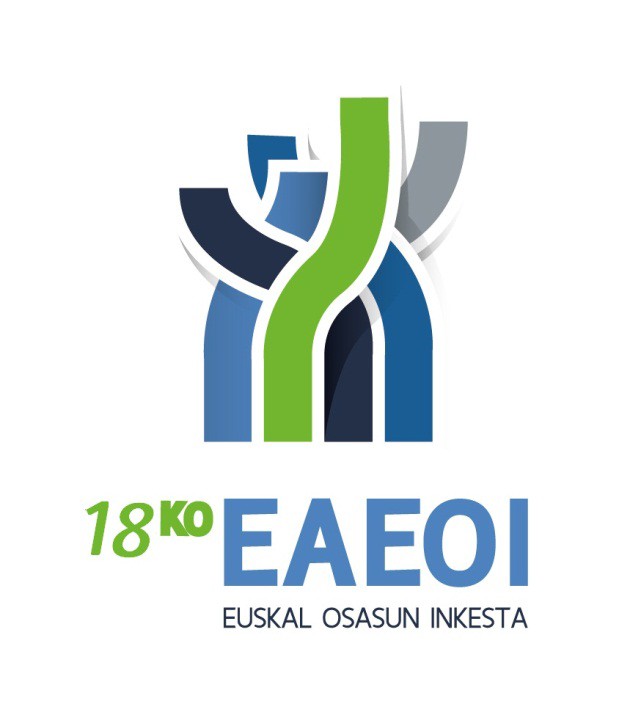 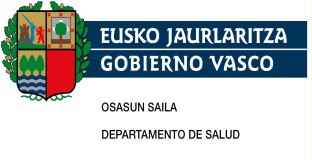 AURKIBIDE OROKORRA11.	LARRIALDIAKtaula: Aurreko 6 hilabeteetan larrialdi-zerbitzuetan arreta jaso duten pertsonen prebalentzia (%), sexua, adina eta lurralde historikoa kontuan izanik………………………………………………………     4taula: Aurreko 6 hilabeteetan larrialdi-zerbitzuetan arreta jaso duten pertsonen prebalentzia (%), sexua, adina eta klase soziala kontuan izanik…………………………………………………………………….     5taula: Aurreko 6 hilabeteetan larrialdi-zerbitzuetan arreta jaso duten pertsonen prebalentzia (%), sexua, adina eta ikasketa-maila kontuan izanik…………………………………………………………………….     6taula: Aurreko 6 hilabeteetan larrialdi-zerbitzuetan laguntza jaso duten pertsonen artatze-kopuruaren banaketa, sexua, adina eta lurralde historikoa kontuan izanik…………………………………….     7taula: Aurreko 6 hilabeteetan larrialdi-zerbitzuetan laguntza jaso duten pertsonen artatze-kopuruaren banaketa, sexua, adina eta klase soziala kontuan izanik…………………………………………….  10taula: Aurreko 6 hilabeteetan larrialdi-zerbitzuetan laguntza jaso duten pertsonen artatze-kopuruaren banaketa, sexua, adina eta ikasketa-maila kontuan izanik*……………………………………….   14taula: Biztanleriaren banaketa aurreko 6 hilabeteetako larrialdi- zerbitzuetako kontsultetan premiazko arreta-eskaeraren arrazoiaren arabera, sexua, adina eta lurralde historikoa kontuan izanik………………………………………………………………………………….   17taula: Biztanleriaren banaketa aurreko 6 hilabeteetako larrialdi- zerbitzuetako kontsultetan premiazko arreta-eskaeraren arrazoiaren arabera, sexua, adina eta klase soziala kontuan izanik………………………………………………………………………………….   27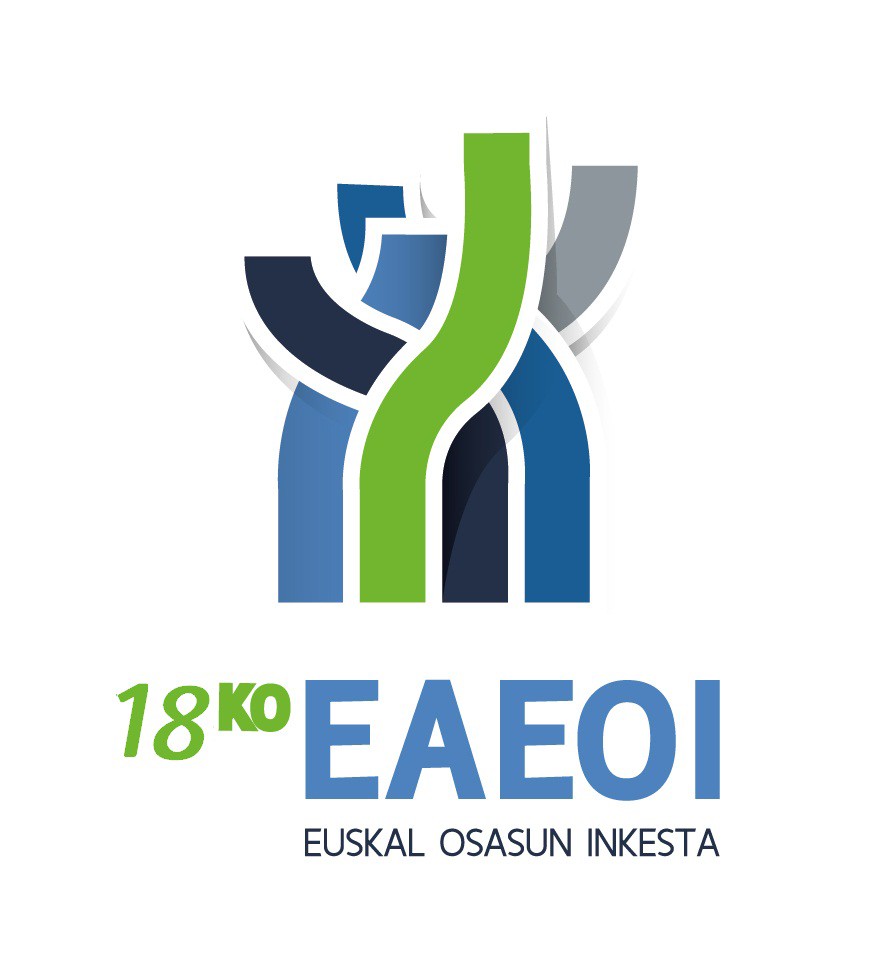 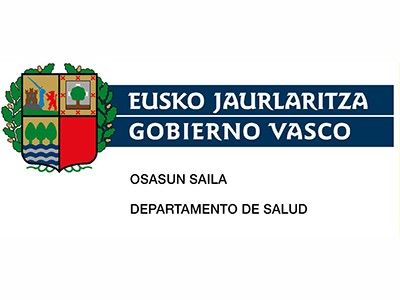 taula: Biztanleriaren banaketa aurreko 6 hilabeteetako larrialdi- zerbitzuetako kontsultetan premiazko arreta-eskaeraren arrazoiaren arabera, sexua, adina eta ikasketa-maila kontuan izanik*……………………………………………………………………………….    43taula: Biztanleriaren banaketa aurreko 6 hilabeteetan larrialdi- zerbitzuetan azken artatzearen lekuaren arabera, sexua, adina eta lurralde historikoa kontuan izanik………………………………………….   55taula: Biztanleriaren banaketa aurreko 6 hilabeteetan larrialdi- zerbitzuetan azken artatzearen lekuaren arabera, sexua, adina eta klase soziala kontuan izanik………………………………………………….  65taula: Biztanleriaren banaketa aurreko 6 hilabeteetan larrialdi- zerbitzuetan azken artatzearen lekuaren arabera, sexua, adina eta ikasketa-maila kontuan izanik*………………………………………………..81taula: Biztanleriaren banaketa aurreko 6 hilabeteetan larrialdi- zerbitzuetara joandako azken aldiaren emaitzaren arabera, sexua, adina eta lurralde historikoa kontuan izanik……………………………...93taula: Biztanleriaren banaketa aurreko 6 hilabeteetan larrialdi- zerbitzuetara joandako azken aldiaren emaitzaren arabera, sexua, adina eta klase soziala kontuan izanik……………………………………...99taula: Biztanleriaren banaketa aurreko 6 hilabeteetan larrialdi- zerbitzuetara joandako azken aldiaren emaitzaren arabera, sexua, adina eta ikasketa-maila kontuan izanik*………………………………..108taula: Aurreko 6 hilabeteetan larrialdi-zerbitzuetan arreta jaso duten pertsonen prebalentzia (%), sexua, adina eta lurralde historikoa kontuan izaniktaula: Aurreko 6 hilabeteetan larrialdi-zerbitzuetan arreta jaso duten pertsonen prebalentzia (%), sexua, adina eta klase soziala kontuan izaniktaula: Aurreko 6 hilabeteetan larrialdi-zerbitzuetan arreta jaso duten pertsonen prebalentzia (%), sexua, adina eta ikasketa-maila kontuan izanik*118. taula: Biztanleriaren banaketa aurreko 6 hilabeteetako larrialdi-zerbitzuetako kontsultetan premiazko arreta-eskaeraren arrazoiaren arabera, sexua, adina eta lurralde historikoa kontuan izanik118. taula: Biztanleriaren banaketa aurreko 6 hilabeteetako larrialdi-zerbitzuetako kontsultetan premiazko arreta-eskaeraren arrazoiaren arabera, sexua, adina eta lurralde historikoa kontuan izanik118. taula: Biztanleriaren banaketa aurreko 6 hilabeteetako larrialdi-zerbitzuetako kontsultetan premiazko arreta-eskaeraren arrazoiaren arabera, sexua, adina eta lurralde historikoa kontuan izanik118. taula: Biztanleriaren banaketa aurreko 6 hilabeteetako larrialdi-zerbitzuetako kontsultetan premiazko arreta-eskaeraren arrazoiaren arabera, sexua, adina eta lurralde historikoa kontuan izanik118. taula: Biztanleriaren banaketa aurreko 6 hilabeteetako larrialdi-zerbitzuetako kontsultetan premiazko arreta-eskaeraren arrazoiaren arabera, sexua, adina eta lurralde historikoa kontuan izanik118. taula: Biztanleriaren banaketa aurreko 6 hilabeteetako larrialdi-zerbitzuetako kontsultetan premiazko arreta-eskaeraren arrazoiaren arabera, sexua, adina eta lurralde historikoa kontuan izanik118. taula: Biztanleriaren banaketa aurreko 6 hilabeteetako larrialdi-zerbitzuetako kontsultetan premiazko arreta-eskaeraren arrazoiaren arabera, sexua, adina eta lurralde historikoa kontuan izanik118. taula: Biztanleriaren banaketa aurreko 6 hilabeteetako larrialdi-zerbitzuetako kontsultetan premiazko arreta-eskaeraren arrazoiaren arabera, sexua, adina eta lurralde historikoa kontuan izanik118. taula: Biztanleriaren banaketa aurreko 6 hilabeteetako larrialdi-zerbitzuetako kontsultetan premiazko arreta-eskaeraren arrazoiaren arabera, sexua, adina eta lurralde historikoa kontuan izaniktaula: Biztanleriaren banaketa aurreko 6 hilabeteetako larrialdi-zerbitzuetako kontsultetan premiazko arreta-eskaeraren arrazoiaren arabera, sexua, adina eta lurralde historikoa kontuan izaniktaula: Biztanleriaren banaketa aurreko 6 hilabeteetako larrialdi-zerbitzuetako kontsultetan premiazko arreta-eskaeraren arrazoiaren arabera, sexua, adina eta klase soziala kontuan izanik119. taula: Biztanleriaren banaketa aurreko 6 hilabeteetako larrialdi-zerbitzuetako kontsultetan premiazko arreta-eskaeraren arrazoiaren arabera, sexua, adina eta klase soziala kontuan izanik119. taula: Biztanleriaren banaketa aurreko 6 hilabeteetako larrialdi-zerbitzuetako kontsultetan premiazko arreta-eskaeraren arrazoiaren arabera, sexua, adina eta klase soziala kontuan izanik119. taula: Biztanleriaren banaketa aurreko 6 hilabeteetako larrialdi-zerbitzuetako kontsultetan premiazko arreta-eskaeraren arrazoiaren arabera, sexua, adina eta klase soziala kontuan izanik119. taula: Biztanleriaren banaketa aurreko 6 hilabeteetako larrialdi-zerbitzuetako kontsultetan premiazko arreta-eskaeraren arrazoiaren arabera, sexua, adina eta klase soziala kontuan izanik119. taula: Biztanleriaren banaketa aurreko 6 hilabeteetako larrialdi-zerbitzuetako kontsultetan premiazko arreta-eskaeraren arrazoiaren arabera, sexua, adina eta klase soziala kontuan izanik119. taula: Biztanleriaren banaketa aurreko 6 hilabeteetako larrialdi-zerbitzuetako kontsultetan premiazko arreta-eskaeraren arrazoiaren arabera, sexua, adina eta klase soziala kontuan izanik119. taula: Biztanleriaren banaketa aurreko 6 hilabeteetako larrialdi-zerbitzuetako kontsultetan premiazko arreta-eskaeraren arrazoiaren arabera, sexua, adina eta klase soziala kontuan izanik119. taula: Biztanleriaren banaketa aurreko 6 hilabeteetako larrialdi-zerbitzuetako kontsultetan premiazko arreta-eskaeraren arrazoiaren arabera, sexua, adina eta klase soziala kontuan izanik119. taula: Biztanleriaren banaketa aurreko 6 hilabeteetako larrialdi-zerbitzuetako kontsultetan premiazko arreta-eskaeraren arrazoiaren arabera, sexua, adina eta klase soziala kontuan izanik119. taula: Biztanleriaren banaketa aurreko 6 hilabeteetako larrialdi-zerbitzuetako kontsultetan premiazko arreta-eskaeraren arrazoiaren arabera, sexua, adina eta klase soziala kontuan izanik119. taula: Biztanleriaren banaketa aurreko 6 hilabeteetako larrialdi-zerbitzuetako kontsultetan premiazko arreta-eskaeraren arrazoiaren arabera, sexua, adina eta klase soziala kontuan izanik119. taula: Biztanleriaren banaketa aurreko 6 hilabeteetako larrialdi-zerbitzuetako kontsultetan premiazko arreta-eskaeraren arrazoiaren arabera, sexua, adina eta klase soziala kontuan izanik119. taula: Biztanleriaren banaketa aurreko 6 hilabeteetako larrialdi-zerbitzuetako kontsultetan premiazko arreta-eskaeraren arrazoiaren arabera, sexua, adina eta klase soziala kontuan izanik119. taula: Biztanleriaren banaketa aurreko 6 hilabeteetako larrialdi-zerbitzuetako kontsultetan premiazko arreta-eskaeraren arrazoiaren arabera, sexua, adina eta klase soziala kontuan izanikMedikuak agindu zidan.Osasun-arazo larria nuela uste nuen.Osasun-arazo arina nuen, baina erosoagoa da larrialdietara joatea.Osasun-arazo arina nuen, baina berehalako asistentzia behar nuen.taula: Biztanleriaren banaketa aurreko 6 hilabeteetako larrialdi-zerbitzuetako kontsultetan premiazko arreta-eskaeraren arrazoiaren arabera, sexua, adina eta klase soziala kontuan izanikArazo bat neukan eta ez nekien garrantzitsuazen ala ez.	Guztirataula: Biztanleriaren banaketa aurreko 6 hilabeteetako larrialdi-zerbitzuetako kontsultetan premiazko arreta-eskaeraren arrazoiaren arabera, sexua, adina eta ikasketa-maila kontuan izanik*120. taula: Biztanleriaren banaketa aurreko 6 hilabeteetako larrialdi-zerbitzuetako kontsultetan premiazko arreta-eskaeraren arrazoiaren arabera, sexua, adina eta ikasketa-maila kontuan izanik*120. taula: Biztanleriaren banaketa aurreko 6 hilabeteetako larrialdi-zerbitzuetako kontsultetan premiazko arreta-eskaeraren arrazoiaren arabera, sexua, adina eta ikasketa-maila kontuan izanik*tinuación)120. taula: Biztanleriaren banaketa aurreko 6 hilabeteetako larrialdi-zerbitzuetako kontsultetan premiazko arreta-eskaeraren arrazoiaren arabera, sexua, adina eta ikasketa-maila kontuan izanik*120. taula: Biztanleriaren banaketa aurreko 6 hilabeteetako larrialdi-zerbitzuetako kontsultetan premiazko arreta-eskaeraren arrazoiaren arabera, sexua, adina eta ikasketa-maila kontuan izanik*120. taula: Biztanleriaren banaketa aurreko 6 hilabeteetako larrialdi-zerbitzuetako kontsultetan premiazko arreta-eskaeraren arrazoiaren arabera, sexua, adina eta ikasketa-maila kontuan izanik*120. taula: Biztanleriaren banaketa aurreko 6 hilabeteetako larrialdi-zerbitzuetako kontsultetan premiazko arreta-eskaeraren arrazoiaren arabera, sexua, adina eta ikasketa-maila kontuan izanik*Medikuak agindu zidan.Osasun-arazo larria nuela uste nuen.Osasun-arazo arina nuen, baina erosoagoa da larrialdietara joatea.Emakumezkoak45-64	Guztira	N	2.563	14.349	744%	5,4	30,3	1,6Ikasket. gabe, lehen hezk.	N	146	2.603	405%	1,9	34,4	5,4Oinarrizko big. hezk.	N	475	2.369	.%	4,5	22,3	.Goi mailako big. hezk.	N	1.022	7.135	339%	5,3	36,9	1,8Hirugarren hezkuntza	N	921	2.242	.%	9,3	22,6	.65-74	Guztira	N	2.710	7.534	.%	13,2	36,8	.Ikasket. gabe, lehen hezk.	N	1.555	3.528	.%	19,0	43,1	.Oinarrizko big. hezk.	N	584	1.878	.%	10,5	33,7	.Goi mailako big. hezk.	N	271	1.412	.%	5,8	30,2	.Hirugarren hezkuntza	N	299	716	.%	14,6	34,9	.>=75	Guztira	N	4.017	13.583	669%	11,4	38,5	1,9Ikasket. gabe, lehen hezk.	N	2.715	9.112	141%	12,0	40,3	0,6Oinarrizko big. hezk.	N	1.302	2.447	93%	17,8	33,4	1,3Goi mailako big. hezk.	N	.	960	234%	.	36,0	8,8Hirugarren hezkuntza	N	.	1.065	202%	.	39,5	7,5Sexu biak	Guztira  Guztira	N	20.891	100.353	7.797%	6,6	31,6	2,5Ikasket. gabe, lehen hezk.	N	8.489	30.044	1.835%	9,6	34,1	2,1tinuación)120. taula: Biztanleriaren banaketa aurreko 6 hilabeteetako larrialdi-zerbitzuetako kontsultetan premiazko arreta-eskaeraren arrazoiaren arabera, sexua, adina eta ikasketa-maila kontuan izanik*120. taula: Biztanleriaren banaketa aurreko 6 hilabeteetako larrialdi-zerbitzuetako kontsultetan premiazko arreta-eskaeraren arrazoiaren arabera, sexua, adina eta ikasketa-maila kontuan izanik*120. taula: Biztanleriaren banaketa aurreko 6 hilabeteetako larrialdi-zerbitzuetako kontsultetan premiazko arreta-eskaeraren arrazoiaren arabera, sexua, adina eta ikasketa-maila kontuan izanik*120. taula: Biztanleriaren banaketa aurreko 6 hilabeteetako larrialdi-zerbitzuetako kontsultetan premiazko arreta-eskaeraren arrazoiaren arabera, sexua, adina eta ikasketa-maila kontuan izanik*taula: Biztanleriaren banaketa aurreko 6 hilabeteetako larrialdi-zerbitzuetako kontsultetan premiazko arreta-eskaeraren arrazoiaren arabera, sexua, adina eta ikasketa-maila kontuan izanik*taula: Biztanleriaren banaketa aurreko 6 hilabeteetan larrialdi-zerbitzuetan azken artatzearen lekuaren arabera, sexua, adina eta lurralde historikoa kontuan izanik121. taula: Biztanleriaren banaketa aurreko 6 hilabeteetan larrialdi-zerbitzuetan azken artatzearen lekuaren arabera, sexua, adina eta lurralde historikoa kontuan izanik121. taula: Biztanleriaren banaketa aurreko 6 hilabeteetan larrialdi-zerbitzuetan azken artatzearen lekuaren arabera, sexua, adina eta lurralde historikoa kontuan izanikLekuan bertan (etxean, lantokian,etab.)	OspitaleanUnitate mugikorrean (anbulantzia)Anbulatorioan edo kontsultategian121. taula: Biztanleriaren banaketa aurreko 6 hilabeteetan larrialdi-zerbitzuetan azken artatzearen lekuaren arabera, sexua, adina eta lurralde historikoa kontuan izanik121. taula: Biztanleriaren banaketa aurreko 6 hilabeteetan larrialdi-zerbitzuetan azken artatzearen lekuaren arabera, sexua, adina eta lurralde historikoa kontuan izanik121. taula: Biztanleriaren banaketa aurreko 6 hilabeteetan larrialdi-zerbitzuetan azken artatzearen lekuaren arabera, sexua, adina eta lurralde historikoa kontuan izanik121. taula: Biztanleriaren banaketa aurreko 6 hilabeteetan larrialdi-zerbitzuetan azken artatzearen lekuaren arabera, sexua, adina eta lurralde historikoa kontuan izanik121. taula: Biztanleriaren banaketa aurreko 6 hilabeteetan larrialdi-zerbitzuetan azken artatzearen lekuaren arabera, sexua, adina eta lurralde historikoa kontuan izanik121. taula: Biztanleriaren banaketa aurreko 6 hilabeteetan larrialdi-zerbitzuetan azken artatzearen lekuaren arabera, sexua, adina eta lurralde historikoa kontuan izaniktaula: Biztanleriaren banaketa aurreko 6 hilabeteetan larrialdi-zerbitzuetan azken artatzearen lekuaren arabera, sexua, adina eta lurralde historikoa kontuan izanikSexu biaktaula: Biztanleriaren banaketa aurreko 6 hilabeteetan larrialdi-zerbitzuetan azken artatzearen lekuaren arabera, sexua, adina eta klase soziala kontuan izanik122. taula: Biztanleriaren banaketa aurreko 6 hilabeteetan larrialdi-zerbitzuetan azken artatzearen lekuaren arabera, sexua, adina eta klase soziala kontuan izanik122. taula: Biztanleriaren banaketa aurreko 6 hilabeteetan larrialdi-zerbitzuetan azken artatzearen lekuaren arabera, sexua, adina eta klase soziala kontuan izanik122. taula: Biztanleriaren banaketa aurreko 6 hilabeteetan larrialdi-zerbitzuetan azken artatzearen lekuaren arabera, sexua, adina eta klase soziala kontuan izanik122. taula: Biztanleriaren banaketa aurreko 6 hilabeteetan larrialdi-zerbitzuetan azken artatzearen lekuaren arabera, sexua, adina eta klase soziala kontuan izanik122. taula: Biztanleriaren banaketa aurreko 6 hilabeteetan larrialdi-zerbitzuetan azken artatzearen lekuaren arabera, sexua, adina eta klase soziala kontuan izanik122. taula: Biztanleriaren banaketa aurreko 6 hilabeteetan larrialdi-zerbitzuetan azken artatzearen lekuaren arabera, sexua, adina eta klase soziala kontuan izanik122. taula: Biztanleriaren banaketa aurreko 6 hilabeteetan larrialdi-zerbitzuetan azken artatzearen lekuaren arabera, sexua, adina eta klase soziala kontuan izanik122. taula: Biztanleriaren banaketa aurreko 6 hilabeteetan larrialdi-zerbitzuetan azken artatzearen lekuaren arabera, sexua, adina eta klase soziala kontuan izanik122. taula: Biztanleriaren banaketa aurreko 6 hilabeteetan larrialdi-zerbitzuetan azken artatzearen lekuaren arabera, sexua, adina eta klase soziala kontuan izanik122. taula: Biztanleriaren banaketa aurreko 6 hilabeteetan larrialdi-zerbitzuetan azken artatzearen lekuaren arabera, sexua, adina eta klase soziala kontuan izanikLekuan bertan (etxean, lantokian,etab.)	OspitaleanUnitate mugikorrean (anbulantzia)Anbulatorioan edo kontsultategian122. taula: Biztanleriaren banaketa aurreko 6 hilabeteetan larrialdi-zerbitzuetan azken artatzearen lekuaren arabera, sexua, adina eta klase soziala kontuan izanik122. taula: Biztanleriaren banaketa aurreko 6 hilabeteetan larrialdi-zerbitzuetan azken artatzearen lekuaren arabera, sexua, adina eta klase soziala kontuan izanik122. taula: Biztanleriaren banaketa aurreko 6 hilabeteetan larrialdi-zerbitzuetan azken artatzearen lekuaren arabera, sexua, adina eta klase soziala kontuan izanik122. taula: Biztanleriaren banaketa aurreko 6 hilabeteetan larrialdi-zerbitzuetan azken artatzearen lekuaren arabera, sexua, adina eta klase soziala kontuan izanikLekuan bertan (etxean, lantokian,etab.)	OspitaleanUnitate mugikorrean (anbulantzia)Anbulatorioan edo kontsultategiantaula: Biztanleriaren banaketa aurreko 6 hilabeteetan larrialdi-zerbitzuetan azken artatzearen lekuaren arabera, sexua, adina eta klase soziala kontuan izanikSexu biaktaula: Biztanleriaren banaketa aurreko 6 hilabeteetan larrialdi-zerbitzuetan azken artatzearen lekuaren arabera, sexua, adina eta ikasketa-maila kontuan izanik*123. taula: Biztanleriaren banaketa aurreko 6 hilabeteetan larrialdi-zerbitzuetan azken artatzearen lekuaren arabera, sexua, adina eta ikasketa-maila kontuan izanik*123. taula: Biztanleriaren banaketa aurreko 6 hilabeteetan larrialdi-zerbitzuetan azken artatzearen lekuaren arabera, sexua, adina eta ikasketa-maila kontuan izanik*123. taula: Biztanleriaren banaketa aurreko 6 hilabeteetan larrialdi-zerbitzuetan azken artatzearen lekuaren arabera, sexua, adina eta ikasketa-maila kontuan izanik*123. taula: Biztanleriaren banaketa aurreko 6 hilabeteetan larrialdi-zerbitzuetan azken artatzearen lekuaren arabera, sexua, adina eta ikasketa-maila kontuan izanik*Lekuan bertan (etxean, lantokian,etab.)	OspitaleanUnitate mugikorrean (anbulantzia)123. taula: Biztanleriaren banaketa aurreko 6 hilabeteetan larrialdi-zerbitzuetan azken artatzearen lekuaren arabera, sexua, adina eta ikasketa-maila kontuan izanik*123. taula: Biztanleriaren banaketa aurreko 6 hilabeteetan larrialdi-zerbitzuetan azken artatzearen lekuaren arabera, sexua, adina eta ikasketa-maila kontuan izanik*123. taula: Biztanleriaren banaketa aurreko 6 hilabeteetan larrialdi-zerbitzuetan azken artatzearen lekuaren arabera, sexua, adina eta ikasketa-maila kontuan izanik*123. taula: Biztanleriaren banaketa aurreko 6 hilabeteetan larrialdi-zerbitzuetan azken artatzearen lekuaren arabera, sexua, adina eta ikasketa-maila kontuan izanik*123. taula: Biztanleriaren banaketa aurreko 6 hilabeteetan larrialdi-zerbitzuetan azken artatzearen lekuaren arabera, sexua, adina eta ikasketa-maila kontuan izanik*123. taula: Biztanleriaren banaketa aurreko 6 hilabeteetan larrialdi-zerbitzuetan azken artatzearen lekuaren arabera, sexua, adina eta ikasketa-maila kontuan izanik*Lekuan bertan (etxean, lantokian,etab.)	OspitaleanUnitate mugikorrean (anbulantzia)123. taula: Biztanleriaren banaketa aurreko 6 hilabeteetan larrialdi-zerbitzuetan azken artatzearen lekuaren arabera, sexua, adina eta ikasketa-maila kontuan izanik*Ospitaleratu egin zintuztenBeste zentro batera joan zinen edo bidali zintuztenEtxera itzuli zinen arazoa konpondutaEtxera  itzuli zinen eta zure familiako medikuaren zaintza behar izan zenuenEtxera itzuli zinen eta mediku espezialista baten zaintza behar izanzenuen	GuztiraOspitaleratu egin zintuztenBeste zentro batera joan zinen edo bidali zintuztenEtxera itzuli zinen arazoa konpondutaEtxera  itzuli zinen eta zure familiako medikuaren zaintza behar izan zenuenEtxera itzuli zinen eta mediku espezialista baten zaintza behar izanzenuen	GuztiraOspitaleratu egin zintuztenBeste zentro batera joan zinen edo bidali zintuztenEtxera itzuli zinen arazoa konpondutaEtxera  itzuli zinen eta zure familiako medikuaren zaintza behar izan zenuenEtxera itzuli zinen eta mediku espezialista baten zaintza behar izanzenuen	GuztiraOspitaleratu egin zintuztenBeste zentro batera joan zinen edo bidali zintuztenEtxera itzuli zinen arazoa konpondutaEtxera  itzuli zinen eta zure familiako medikuaren zaintza behar izan zenuenEtxera itzuli zinen eta mediku espezialista baten zaintza behar izanzenuen	Guztira126. taula: Biztanleriaren banaketa aurreko 6 hilabeteetan larrialdi-zerbitzuetara joandako azken aldiaren emaitzaren arabera, sexua, adina eta ikasketa-maila kontuan izanik*126. taula: Biztanleriaren banaketa aurreko 6 hilabeteetan larrialdi-zerbitzuetara joandako azken aldiaren emaitzaren arabera, sexua, adina eta ikasketa-maila kontuan izanik*126. taula: Biztanleriaren banaketa aurreko 6 hilabeteetan larrialdi-zerbitzuetara joandako azken aldiaren emaitzaren arabera, sexua, adina eta ikasketa-maila kontuan izanik*126. taula: Biztanleriaren banaketa aurreko 6 hilabeteetan larrialdi-zerbitzuetara joandako azken aldiaren emaitzaren arabera, sexua, adina eta ikasketa-maila kontuan izanik*126. taula: Biztanleriaren banaketa aurreko 6 hilabeteetan larrialdi-zerbitzuetara joandako azken aldiaren emaitzaren arabera, sexua, adina eta ikasketa-maila kontuan izanik*Ospitaleratu egin zintuztenBeste zentro batera joan zinen edo bidali zintuztenEtxera itzuli zinen arazoa konpondutaGizonezkoak	>=75Hirugarren hezkuntza	N	724	.	481%	37,4	.	24,8Emakumezkoak  Guztira  Guztira	N	26.734	4.354	70.402%	15,3	2,5	40,2Ikasket. gabe, lehen hezk.	N	12.251	1.275	16.004%	24,8	2,6	32,4Oinarrizko big. hezk.	N	5.461	843	15.015%	15,2	2,3	41,7Goi mailako big. hezk.	N	6.040	1.949	21.660%	11,0	3,5	39,4Hirugarren hezkuntza	N	2.982	287	17.723%	8,6	0,8	50,80-14	Guztira	N	119	353	4.272%	1,4	4,3	52,0Ikasket. gabe, lehen hezk.	N	119	353	3.833%	1,7	4,9	53,6Oinarrizko big. hezk.	N	.	.	439%	.	.	41,115-24	Guztira	N	619	303	8.065%	4,4	2,2	57,4Ikasket. gabe, lehen hezk.	N	132	.	1.436%	6,0	.	64,8Oinarrizko big. hezk.	N	.	.	3.561%	.	.	69,1Goi mailako big. hezk.	N	487	303	2.511%	8,9	5,5	45,8Hirugarren hezkuntza	N	.	.	557%	.	.	46,625-44	Guztira	N	4.289	1.316	20.905%	8,6	2,6	42,1Ikasket. gabe, lehen hezk.	N	323	74	305%	20,4	4,7	19,3(continuación)126. taula: Biztanleriaren banaketa aurreko 6 hilabeteetan larrialdi-zerbitzuetara joandako azken aldiaren emaitzaren arabera, sexua, adina eta ikasketa-maila kontuan izanik*126. taula: Biztanleriaren banaketa aurreko 6 hilabeteetan larrialdi-zerbitzuetara joandako azken aldiaren emaitzaren arabera, sexua, adina eta ikasketa-maila kontuan izanik*126. taula: Biztanleriaren banaketa aurreko 6 hilabeteetan larrialdi-zerbitzuetara joandako azken aldiaren emaitzaren arabera, sexua, adina eta ikasketa-maila kontuan izanik*126. taula: Biztanleriaren banaketa aurreko 6 hilabeteetan larrialdi-zerbitzuetara joandako azken aldiaren emaitzaren arabera, sexua, adina eta ikasketa-maila kontuan izanik*Ospitaleratu egin zintuztenBeste zentro batera joan zinen edo bidali zintuztenEtxera itzuli zinen arazoa konpondutaEmakumezkoak  >=75Goi mailako big. hezk.	N	773	.	512%	29,0	.	19,2Hirugarren hezkuntza	N	918	.	1.171%	34,0	.	43,4Sexu biak	Guztira  Guztira	N	51.090	6.057	127.497%	16,1	1,9	40,1Ikasket. gabe, lehen hezk.	N	22.433	1.710	27.203%	25,5	1,9	30,9Oinarrizko big. hezk.	N	9.483	1.455	24.904%	16,2	2,5	42,5Goi mailako big. hezk.	N	13.382	2.428	48.911%	11,8	2,1	43,0Hirugarren hezkuntza	N	5.793	464	26.479%	10,0	0,8	45,80-14	Guztira	N	173	353	9.173%	1,0	2,0	52,6Ikasket. gabe, lehen hezk.	N	173	353	8.004%	1,2	2,4	55,0Oinarrizko big. hezk.	N	.	.	1.169%	.	.	40,415-24	Guztira	N	1.745	975	15.490%	5,9	3,3	52,4Ikasket. gabe, lehen hezk.	N	132	.	2.007%	3,3	.	50,9Oinarrizko big. hezk.	N	573	229	5.475%	6,3	2,5	60,2Goi mailako big. hezk.	N	1.040	568	6.668%	7,5	4,1	48,2Hirugarren hezkuntza	N	.	177	1.339%	.	6,6	49,925-44	Guztira	N	7.212	1.489	41.782%	7,8	1,6	45,1(continuación)126. taula: Biztanleriaren banaketa aurreko 6 hilabeteetan larrialdi-zerbitzuetara joandako azken aldiaren emaitzaren arabera, sexua, adina eta ikasketa-maila kontuan izanik*126. taula: Biztanleriaren banaketa aurreko 6 hilabeteetan larrialdi-zerbitzuetara joandako azken aldiaren emaitzaren arabera, sexua, adina eta ikasketa-maila kontuan izanik*126. taula: Biztanleriaren banaketa aurreko 6 hilabeteetan larrialdi-zerbitzuetara joandako azken aldiaren emaitzaren arabera, sexua, adina eta ikasketa-maila kontuan izanik*126. taula: Biztanleriaren banaketa aurreko 6 hilabeteetan larrialdi-zerbitzuetara joandako azken aldiaren emaitzaren arabera, sexua, adina eta ikasketa-maila kontuan izanik*Ospitaleratu egin zintuztenBeste zentro batera joan zinen edo bidali zintuztenEtxera itzuli zinen arazoa konponduta126. taula: Biztanleriaren banaketa aurreko 6 hilabeteetan larrialdi-zerbitzuetara joandako azken aldiaren emaitzaren arabera, sexua, adina eta ikasketa-maila kontuan izanik*EAEArabaGipuzkoaBizkaiaGizonezkoakGuztira16,113,415,817,10-1422,816,220,026,615-2416,618,520,613,425-4414,810,614,916,045-6412,311,211,413,265-7414,716,217,712,4>=7523,218,618,926,8EmakumezkoakGuztira17,916,716,319,20-1421,622,319,722,715-2415,99,315,717,825-4417,514,614,420,245-6414,613,412,816,065-7416,417,218,115,2>=7525,228,522,925,7Sexu biakGuztira17,015,116,118,20-1422,219,219,824,715-2416,214,118,215,525-4416,112,614,718,145-6413,512,312,114,765-7415,616,717,913,9>=7524,424,521,426,2GuztiraIIIIIIIVVGizonezkoakGuztira16,115,215,815,916,019,00-1422,919,127,521,624,425,615-2416,518,814,018,216,613,525-4414,914,610,714,114,224,045-6412,312,310,810,413,611,865-7414,715,315,615,513,419,1>=7523,310,117,427,024,627,1EmakumezkoakGuztira17,915,318,116,318,321,60-1421,617,121,022,423,136,315-2415,914,311,210,920,917,925-4417,316,117,617,817,816,045-6414,68,716,212,215,020,165-7416,514,012,916,417,017,6>=7525,237,035,322,021,830,3Sexu biakGuztira17,015,217,016,117,120,60-1422,318,024,522,023,830,115-2416,216,212,614,418,515,725-4416,115,414,416,215,719,745-6413,510,713,811,414,217,265-7415,614,814,516,115,118,0>=7524,519,627,223,823,029,7GuztiraIkasket. gabe, lehen hezk.Oinarrizko big. hezk.Goi mailako big. hezk.Hirugarren hezkuntzaGizonezkoakGuztira14,918,014,315,111,80-1415,114,816,50,0.15-2416,618,716,016,317,525-4414,822,015,616,110,345-6412,315,49,513,310,465-7414,714,115,213,817,2>=7523,224,722,920,122,6EmakumezkoakGuztira17,217,921,016,914,10-1414,515,011,8..15-2415,921,821,412,910,225-4417,59,223,320,814,645-6414,614,319,614,711,565-7416,415,119,715,915,9>=7525,224,325,123,341,1Sexu biakGuztira16,117,917,815,913,10-1414,814,914,40,0.15-2416,220,318,714,813,325-4416,117,119,018,112,945-6413,514,814,614,011,065-7415,614,717,914,816,7>=7524,424,424,421,330,6Batez bestekoaDesbiderapen estandarraMediana25pertzentila75pertzentilaGizonezkoakGuztiraEAE1,30,81,01,01,0Araba1,41,21,01,01,0Gipuzkoa1,30,71,01,01,0Bizkaia1,30,81,01,01,00-14EAE1,50,91,01,02,0Araba1,50,91,01,02,0Gipuzkoa1,50,71,01,02,0Bizkaia1,51,11,01,02,015-24EAE1,20,51,01,01,0Araba1,20,41,01,01,0Gipuzkoa1,20,51,01,01,0Bizkaia1,30,51,01,01,025-44EAE1,10,61,01,01,0Araba1,10,41,01,01,0Gipuzkoa1,10,71,01,01,0Bizkaia1,10,51,01,01,045-64EAE1,30,71,01,01,0Araba1,51,01,01,01,0Gipuzkoa1,30,81,01,01,0Bizkaia1,30,61,01,01,065-74EAE1,30,61,01,01,0Araba1,30,41,01,02,0Gipuzkoa1,30,71,01,01,0Bizkaia1,30,71,01,01,0>=75EAE1,51,11,01,02,0Araba2,62,31,01,03,0Gipuzkoa1,30,51,01,01,0Bizkaia1,50,81,01,02,0EmakumezkoakGuztiraEAE1,40,91,01,01,0Araba1,30,71,01,01,0Gipuzkoa1,41,01,01,01,0Bizkaia1,40,91,01,01,00-14EAE1,41,11,01,01,0Araba1,51,11,01,02,0Gipuzkoa1,61,31,01,02,0Bizkaia1,30,81,01,01,0(continuación)Batez bestekoaDesbiderapen estandarraMediana25pertzentila75pertzentilaEmakumezkoak15-24EAE1,30,71,01,01,0Araba1,10,41,01,01,0Gipuzkoa1,20,41,01,01,0Bizkaia1,40,81,01,02,025-44EAE1,41,11,01,01,0Araba1,41,11,01,01,0Gipuzkoa1,40,91,01,02,0Bizkaia1,41,21,01,01,045-64EAE1,30,71,01,01,0Araba1,30,51,01,01,0Gipuzkoa1,20,51,01,01,0Bizkaia1,30,71,01,01,065-74EAE1,31,01,01,01,0Araba1,20,61,01,01,0Gipuzkoa1,31,21,01,01,0Bizkaia1,40,91,01,01,0>=75EAE1,50,91,01,02,0Araba1,20,41,01,01,0Gipuzkoa1,51,11,01,01,0Bizkaia1,50,91,01,02,0Sexu biakGuztiraEAE1,30,91,01,01,0Araba1,41,01,01,01,0Gipuzkoa1,30,91,01,01,0Bizkaia1,30,91,01,01,00-14EAE1,41,01,01,02,0Araba1,51,01,01,02,0Gipuzkoa1,61,01,01,02,0Bizkaia1,41,01,01,02,015-24EAE1,30,61,01,01,0Araba1,10,41,01,01,0Gipuzkoa1,20,41,01,01,0Bizkaia1,30,71,01,01,025-44EAE1,30,91,01,01,0Araba1,20,81,01,01,0Gipuzkoa1,30,81,01,01,0Bizkaia1,31,01,01,01,0(continuación)Batez bestekoaDesbiderapen estandarraMediana25pertzentila75pertzentilaSexu biak45-64EAE1,30,71,01,01,0Araba1,40,81,01,01,0Gipuzkoa1,20,71,01,01,0Bizkaia1,30,71,01,01,065-74EAE1,30,91,01,01,0Araba1,30,51,01,01,0Gipuzkoa1,31,01,01,01,0Bizkaia1,30,81,01,01,0>=75EAE1,51,01,01,02,0Araba1,61,61,01,02,0Gipuzkoa1,40,91,01,01,0Bizkaia1,50,91,01,02,0Batez bestekoaDesbiderapen estandarraMediana25pertzentila75pertzentilaGizonezkoakGuztiraGuztira1,30,81,01,01,0I1,20,61,01,01,0II1,20,51,01,01,0III1,30,81,01,01,0IV1,30,81,01,01,0V1,51,31,01,01,00-14Guztira1,50,91,01,02,0I1,30,51,01,01,0II1,40,61,01,02,0III1,50,81,01,02,0IV1,40,81,01,02,0V2,52,11,01,02,015-24Guztira1,20,51,01,01,0I1,30,51,01,02,0II1,10,41,01,01,0III1,20,51,01,01,0IV1,30,51,01,01,0V1,10,31,01,01,025-44Guztira1,10,61,01,01,0I1,10,41,01,01,0II1,00,01,01,01,0III1,10,41,01,01,0IV1,10,41,01,01,0V1,31,21,01,01,045-64Guztira1,30,71,01,01,0I1,20,41,01,01,0II1,10,41,01,01,0III1,20,41,01,01,0IV1,40,91,01,01,0V1,41,01,01,01,065-74Guztira1,30,61,01,01,0I1,41,31,01,01,0II1,00,01,01,01,0III1,30,51,01,02,0IV1,30,61,01,02,0V1,20,71,01,01,0(continuación)Batez bestekoaDesbiderapen estandarraMediana25pertzentila75pertzentilaGizonezkoak>=75Guztira1,51,11,01,02,0I1,60,52,01,02,0II1,10,41,01,01,0III1,61,61,01,01,0IV1,51,01,01,02,0V1,61,11,01,02,0EmakumezkoakGuztiraGuztira1,40,91,01,01,0I1,40,91,01,01,0II1,20,51,01,01,0III1,30,91,01,01,0IV1,41,01,01,01,0V1,41,01,01,02,00-14Guztira1,41,11,01,01,0I1,51,01,01,02,0II1,30,41,01,02,0III1,40,81,01,02,0IV1,61,51,01,01,0V1,10,31,01,01,015-24Guztira1,30,71,01,01,0I1,10,41,01,01,0II1,70,82,01,02,0III1,31,01,01,01,0IV1,20,41,01,01,0V1,71,01,01,03,025-44Guztira1,41,11,01,01,0I1,20,51,01,01,0II1,20,51,01,01,0III1,41,31,01,01,0IV1,51,21,01,02,0V1,40,91,01,01,045-64Guztira1,30,71,01,01,0I1,20,41,01,01,0II1,20,51,01,01,0III1,20,51,01,01,0IV1,30,81,01,01,0V1,30,61,01,01,0(continuación)Batez bestekoaDesbiderapen estandarraMediana25pertzentila75pertzentilaEmakumezkoak65-74Guztira1,31,01,01,01,0I2,32,01,01,05,0II1,30,61,01,01,0III1,30,71,01,01,0IV1,20,41,01,01,0V1,61,71,01,01,0>=75Guztira1,50,91,01,02,0I1,51,01,01,01,0II1,10,31,01,01,0III1,30,91,01,01,0IV1,50,91,01,02,0V1,61,01,01,02,0Sexu biakGuztiraGuztira1,30,91,01,01,0I1,30,81,01,01,0II1,20,51,01,01,0III1,30,91,01,01,0IV1,40,91,01,01,0V1,51,11,01,01,00-14Guztira1,51,01,01,02,0I1,40,81,01,02,0II1,30,51,01,02,0III1,40,81,01,02,0IV1,51,21,01,02,0V1,81,71,01,01,015-24Guztira1,30,61,01,01,0I1,20,51,01,01,0II1,40,61,01,02,0III1,20,71,01,01,0IV1,20,41,01,01,0V1,50,81,01,02,025-44Guztira1,30,91,01,01,0I1,10,51,01,01,0II1,10,41,01,01,0III1,31,11,01,01,0IV1,30,91,01,01,0V1,41,11,01,01,0(continuación)Batez bestekoaDesbiderapen estandarraMediana25pertzentila75pertzentilaSexu biak45-64Guztira1,30,71,01,01,0I1,20,41,01,01,0II1,20,51,01,01,0III1,20,51,01,01,0IV1,40,81,01,01,0V1,30,71,01,01,065-74Guztira1,30,91,01,01,0I1,81,61,01,01,0II1,10,41,01,01,0III1,30,61,01,01,0IV1,20,51,01,01,0V1,51,51,01,01,0>=75Guztira1,51,01,01,02,0I1,50,91,01,02,0II1,10,31,01,01,0III1,41,21,01,01,0IV1,51,01,01,02,0V1,61,01,01,02,0Batez bestekoaDesbiderapen estandarraMediana25pertzentila75pertzentilaGizonezkoakGuztiraGuztira1,30,81,01,01,0Ikasket. gabe, lehen hezk.1,41,01,01,01,0Oinarrizko big. hezk.1,40,71,01,01,0Goi mailako big. hezk.1,20,71,01,01,0Hirugarren hezkuntza1,20,61,01,01,00-14Guztira1,41,11,01,01,0Ikasket. gabe, lehen hezk.1,51,21,01,01,0Oinarrizko big. hezk.1,20,51,01,01,0Goi mailako big. hezk......15-24Guztira1,20,51,01,01,0Ikasket. gabe, lehen hezk.1,30,51,01,02,0Oinarrizko big. hezk.1,50,61,01,02,0Goi mailako big. hezk.1,10,41,01,01,0Hirugarren hezkuntza1,10,31,01,01,025-44Guztira1,10,61,01,01,0Ikasket. gabe, lehen hezk.1,21,11,01,01,0Oinarrizko big. hezk.1,20,81,01,01,0Goi mailako big. hezk.1,10,41,01,01,0Hirugarren hezkuntza1,00,21,01,01,045-64Guztira1,30,71,01,01,0Ikasket. gabe, lehen hezk.1,20,81,01,01,0Oinarrizko big. hezk.1,61,01,01,02,0Goi mailako big. hezk.1,30,71,01,01,0Hirugarren hezkuntza1,20,41,01,01,065-74Guztira1,30,61,01,01,0Ikasket. gabe, lehen hezk.1,30,61,01,01,0Oinarrizko big. hezk.1,40,61,01,02,0Goi mailako big. hezk.1,20,41,01,01,0Hirugarren hezkuntza1,31,01,01,01,0>=75Guztira1,51,11,01,02,0Ikasket. gabe, lehen hezk.1,61,01,01,02,0Oinarrizko big. hezk.1,30,61,01,01,0Goi mailako big. hezk.1,61,81,01,01,0Hirugarren hezkuntza1,60,71,01,02,0(continuación)Batez bestekoaDesbiderapen estandarraMediana25pertzentila75pertzentilaEmakumezkoakGuztiraGuztira1,40,91,01,01,0Ikasket. gabe, lehen hezk.1,41,11,01,01,0Oinarrizko big. hezk.1,50,91,01,02,0Goi mailako big. hezk.1,30,91,01,01,0Hirugarren hezkuntza1,30,71,01,01,00-14Guztira1,41,51,01,01,0Ikasket. gabe, lehen hezk.1,41,61,01,01,0Oinarrizko big. hezk.1,00,01,01,01,015-24Guztira1,30,71,01,01,0Ikasket. gabe, lehen hezk.1,20,41,01,01,0Oinarrizko big. hezk.1,30,81,01,01,0Goi mailako big. hezk.1,30,71,01,01,0Hirugarren hezkuntza1,40,71,01,02,025-44Guztira1,41,11,01,01,0Ikasket. gabe, lehen hezk.2,21,81,01,04,0Oinarrizko big. hezk.1,81,12,01,02,0Goi mailako big. hezk.1,41,21,01,01,0Hirugarren hezkuntza1,20,71,01,01,045-64Guztira1,30,71,01,01,0Ikasket. gabe, lehen hezk.1,20,61,01,01,0Oinarrizko big. hezk.1,50,91,01,02,0Goi mailako big. hezk.1,20,61,01,01,0Hirugarren hezkuntza1,20,51,01,01,065-74Guztira1,31,01,01,01,0Ikasket. gabe, lehen hezk.1,41,31,01,01,0Oinarrizko big. hezk.1,20,31,01,01,0Goi mailako big. hezk.1,41,11,01,01,0Hirugarren hezkuntza1,40,91,01,01,0>=75Guztira1,50,91,01,02,0Ikasket. gabe, lehen hezk.1,50,91,01,02,0Oinarrizko big. hezk.1,51,01,01,02,0Goi mailako big. hezk.1,20,61,01,01,0Hirugarren hezkuntza1,61,31,01,01,0(continuación)Batez bestekoaDesbiderapen estandarraMediana25pertzentila75pertzentilaSexu biakGuztiraGuztira1,30,91,01,01,0Ikasket. gabe, lehen hezk.1,41,01,01,01,0Oinarrizko big. hezk.1,40,81,01,02,0Goi mailako big. hezk.1,30,81,01,01,0Hirugarren hezkuntza1,20,71,01,01,00-14Guztira1,41,31,01,01,0Ikasket. gabe, lehen hezk.1,41,41,01,01,0Oinarrizko big. hezk.1,10,41,01,01,0Goi mailako big. hezk......15-24Guztira1,30,61,01,01,0Ikasket. gabe, lehen hezk.1,20,41,01,01,0Oinarrizko big. hezk.1,40,71,01,02,0Goi mailako big. hezk.1,20,51,01,01,0Hirugarren hezkuntza1,20,51,01,01,025-44Guztira1,30,91,01,01,0Ikasket. gabe, lehen hezk.1,41,41,01,01,0Oinarrizko big. hezk.1,51,01,01,02,0Goi mailako big. hezk.1,30,91,01,01,0Hirugarren hezkuntza1,20,61,01,01,045-64Guztira1,30,71,01,01,0Ikasket. gabe, lehen hezk.1,20,71,01,01,0Oinarrizko big. hezk.1,50,91,01,02,0Goi mailako big. hezk.1,20,71,01,01,0Hirugarren hezkuntza1,20,51,01,01,065-74Guztira1,30,91,01,01,0Ikasket. gabe, lehen hezk.1,41,11,01,01,0Oinarrizko big. hezk.1,20,41,01,01,0Goi mailako big. hezk.1,30,81,01,01,0Hirugarren hezkuntza1,30,91,01,01,0>=75Guztira1,51,01,01,02,0Ikasket. gabe, lehen hezk.1,50,91,01,02,0Oinarrizko big. hezk.1,40,91,01,02,0Goi mailako big. hezk.1,41,51,01,01,0Hirugarren hezkuntza1,61,11,01,02,0Medikuak agindu zidan.Osasun-arazo larria nuela uste nuen.Osasun-arazo arina nuen, baina erosoagoa da larrialdietara joatea.Osasun-arazo arina nuen, baina berehalako asistentzia behar nuen.GizonezkoakGuztiraEAEN9.23850.6686.45445.466%5,529,93,826,9ArabaN1.60010.0901.1402.604%7,748,35,512,5GipuzkoaN2.24613.41678217.085%4,124,61,431,3BizkaiaN5.39227.1614.53225.778%5,729,04,827,50-14EAEN1.6967.3142.30211.922%4,720,56,433,4ArabaN.1.19665772%.31,61,720,4GipuzkoaN4511.7985713.460%4,216,75,332,1BizkaiaN1.2454.3201.6677.690%5,920,47,936,315-24EAEN7364.6842222.934%4,730,21,418,9ArabaN1601.104157601%6,444,36,324,1GipuzkoaN1321.443651.260%2,022,11,019,3BizkaiaN4432.137.1.073%6,933,0.16,625-44EAEN1.74010.3071.81915.554%4,024,04,236,2ArabaN3312.886366355%7,060,77,77,5GipuzkoaN1712.4411466.637%1,217,51,147,7BizkaiaN1.2384.9791.3068.562%5,120,55,435,345-64EAEN1.25512.7801.6029.662%3,233,04,125,0ntinuación)Arazo bat neukan eta ez nekien garrantzitsua zen ala ez.GuztiraGizonezkoakGuztiraEAEN57.421169.248%33,9100,0ArabaN5.44120.875%26,1100,0GipuzkoaN21.04354.572%38,6100,0BizkaiaN30.93793.801%33,0100,00-14EAEN12.49935.733%35,0100,0ArabaN1.7483.781%46,2100,0GipuzkoaN4.51410.794%41,8100,0BizkaiaN6.23721.158%29,5100,015-24EAEN6.92815.504%44,7100,0ArabaN4702.492%18,9100,0GipuzkoaN3.6446.544%55,7100,0BizkaiaN2.8146.468%43,5100,025-44EAEN13.53442.953%31,5100,0ArabaN8184.757%17,2100,0GipuzkoaN4.52013.916%32,5100,0BizkaiaN8.19524.281%33,8100,045-64EAEN13.41938.719%34,7100,0(continuación)Medikuak agindu zidan.Osasun-arazo larria nuela uste nuen.Osasun-arazo arina nuen, baina erosoagoa da larrialdietara joatea.Osasun-arazo arina nuen, baina berehalako asistentzia behar nuen.Gizonezkoak45-64ArabaN5601.977552664%10,737,710,512,7GipuzkoaN3423.421.3.487%3,029,7.30,3BizkaiaN3537.3821.0505.511%1,633,64,825,165-74EAEN1.6947.2445092.164%10,645,23,213,5ArabaN3021.341.213%12,254,4.8,6GipuzkoaN6992.347.1.025%10,836,2.15,8BizkaiaN6943.555509927%9,850,37,213,1>=75EAEN2.1178.339.3.231%10,441,1.15,9ArabaN2471.586..%11,674,4..GipuzkoaN4511.966.1.215%8,536,9.22,8BizkaiaN1.4194.787.2.016%11,037,3.15,7EmakumezkoakGuztiraEAEN13.08763.1854.05352.699%6,631,72,026,5ArabaN2.10913.0261.4124.272%7,949,15,316,1GipuzkoaN2.93614.18782015.365%5,024,11,426,1BizkaiaN8.04335.9721.82133.062%7,131,61,629,00-14EAEN1.0469.5641.3308.517%3,229,74,126,4ArabaN1652.510664176%3,350,713,43,6ntinuación)Arazo bat neukan eta ez nekien garrantzitsua zen ala ez.GuztiraGizonezkoak45-64ArabaN1.4955.248%28,5100,0GipuzkoaN4.25111.502%37,0100,0BizkaiaN7.67321.969%34,9100,065-74EAEN4.42016.032%27,6100,0ArabaN6112.468%24,8100,0GipuzkoaN2.4196.490%37,3100,0BizkaiaN1.3907.075%19,6100,0>=75EAEN6.62120.307%32,6100,0ArabaN2982.130%14,0100,0GipuzkoaN1.6955.327%31,8100,0BizkaiaN4.62812.850%36,0100,0EmakumezkoakGuztiraEAEN66.159199.183%33,2100,0ArabaN5.73326.551%21,6100,0GipuzkoaN25.51058.818%43,4100,0BizkaiaN34.916113.813%30,7100,00-14EAEN11.75932.215%36,5100,0ArabaN1.4394.955%29,0100,0(continuación)Medikuak agindu zidan.Osasun-arazo larria nuela uste nuen.Osasun-arazo arina nuen, baina erosoagoa da larrialdietara joatea.Osasun-arazo arina nuen, baina berehalako asistentzia behar nuen.Emakumezkoak0-14GipuzkoaN5451.4814602.993%5,414,74,629,7BizkaiaN3355.5742065.348%2,032,41,231,115-24EAEN7933.7432302.808%5,626,61,620,0ArabaN.853..%.73,0..GipuzkoaN.1.015.501%.21,4.10,5BizkaiaN7931.8762302.307%9,823,12,828,425-44EAEN1.96014.4111.07915.320%3,929,02,230,8ArabaN.2.876.1.117%.45,5.17,7GipuzkoaN922.9282674.417%0,722,32,033,7BizkaiaN1.8678.6078129.786%6,228,42,732,345-64EAEN2.56314.34974415.311%5,430,31,632,3ArabaN2472.6074052.058%4,041,76,532,9GipuzkoaN7282.812.4.395%5,621,5.33,6BizkaiaN1.5878.9303398.858%5,631,81,231,565-74EAEN2.7107.534.4.417%13,236,8.21,6ArabaN6561.523.517%22,552,2.17,7GipuzkoaN5992.430.1.484%7,932,3.19,7ntinuación)Arazo bat neukan eta ez nekien garrantzitsua zen ala ez.GuztiraEmakumezkoak0-14GipuzkoaN4.58910.067%45,6100,0BizkaiaN5.73117.194%33,3100,015-24EAEN6.47714.051%46,1100,0ArabaN3161.169%27,0100,0GipuzkoaN3.2364.752%68,1100,0BizkaiaN2.9258.130%36,0100,025-44EAEN16.93649.706%34,1100,0ArabaN2.3326.324%36,9100,0GipuzkoaN5.41013.115%41,3100,0BizkaiaN9.19430.267%30,4100,045-64EAEN14.45147.417%30,5100,0ArabaN9386.256%15,0100,0GipuzkoaN5.13313.067%39,3100,0BizkaiaN8.37928.094%29,8100,065-74EAEN5.82120.482%28,4100,0ArabaN2222.918%7,6100,0GipuzkoaN3.0187.531%40,1100,0(continuación)Medikuak agindu zidan.Osasun-arazo larria nuela uste nuen.Osasun-arazo arina nuen, baina erosoagoa da larrialdietara joatea.Osasun-arazo arina nuen, baina berehalako asistentzia behar nuen.Emakumezkoak65-74BizkaiaN1.4553.581.2.416%14,535,7.24,1>=75EAEN4.01713.5836696.327%11,438,51,917,9ArabaN1.0402.657343404%21,153,97,08,2GipuzkoaN9723.522931.575%9,534,20,915,3BizkaiaN2.0057.4042344.347%10,036,81,221,6Sexu biakGuztiraEAEN22.326113.85210.50798.166%6,130,92,926,6ArabaN3.70923.1162.5536.876%7,848,75,414,5GipuzkoaN5.18227.6041.60232.450%4,624,31,428,6BizkaiaN13.43563.1336.35358.840%6,530,43,128,30-14EAEN2.74216.8783.63220.439%4,024,85,330,1ArabaN1653.706729948%1,942,48,310,9GipuzkoaN9963.2781.0316.453%4,815,74,930,9BizkaiaN1.5809.8931.87313.037%4,125,84,934,015-24EAEN1.5298.4274515.742%5,228,51,519,4ArabaN1601.957157601%4,453,44,316,4GipuzkoaN1322.458651.761%1,221,80,615,6BizkaiaN1.2364.0132303.380%8,527,51,623,2ntinuación)Arazo bat neukan eta ez nekien garrantzitsua zen ala ez.GuztiraEmakumezkoak65-74BizkaiaN2.58110.033%25,7100,0>=75EAEN10.71535.311%30,3100,0ArabaN4864.930%9,9100,0GipuzkoaN4.12410.286%40,1100,0BizkaiaN6.10620.096%30,4100,0Sexu biakGuztiraEAEN123.580368.431%33,5100,0ArabaN11.17347.427%23,6100,0GipuzkoaN46.553113.390%41,1100,0BizkaiaN65.854207.614%31,7100,00-14EAEN24.25867.948%35,7100,0ArabaN3.1878.735%36,5100,0GipuzkoaN9.10220.861%43,6100,0BizkaiaN11.96938.352%31,2100,015-24EAEN13.40629.555%45,4100,0ArabaN7863.661%21,5100,0GipuzkoaN6.88011.296%60,9100,0BizkaiaN5.73914.598%39,3100,0(continuación)Medikuak agindu zidan.Osasun-arazo larria nuela uste nuen.Osasun-arazo arina nuen, baina erosoagoa da larrialdietara joatea.Osasun-arazo arina nuen, baina berehalako asistentzia behar nuen.Sexu biak25-44EAEN3.69924.7182.89830.874%4,026,73,133,3ArabaN3315.7623661.472%3,052,03,313,3GipuzkoaN2635.37041311.054%1,019,91,540,9BizkaiaN3.10513.5872.11918.348%5,724,93,933,645-64EAEN3.81827.1292.34724.972%4,431,52,729,0ArabaN8074.5849572.722%7,039,88,323,7GipuzkoaN1.0706.233.7.882%4,425,4.32,1BizkaiaN1.94016.3121.39014.368%3,932,62,828,765-74EAEN4.40414.7795096.581%12,140,51,418,0ArabaN9582.865.729%17,853,2.13,5GipuzkoaN1.2974.778.2.509%9,334,1.17,9BizkaiaN2.1487.1365093.343%12,641,73,019,5>=75EAEN6.13421.9226699.558%11,039,41,217,2ArabaN1.2864.243343404%18,260,14,95,7GipuzkoaN1.4245.488932.790%9,135,10,617,9BizkaiaN3.42412.1922346.363%10,437,00,719,3Arazo bat neukan eta ez nekien garrantzitsua zen ala ez.GuztiraSexu biak25-44EAEN30.46992.659%32,9100,0ArabaN3.15011.081%28,4100,0GipuzkoaN9.93127.031%36,7100,0BizkaiaN17.38954.547%31,9100,045-64EAEN27.87086.136%32,4100,0ArabaN2.43311.504%21,2100,0GipuzkoaN9.38424.570%38,2100,0BizkaiaN16.05250.063%32,1100,065-74EAEN10.24136.514%28,0100,0ArabaN8335.386%15,5100,0GipuzkoaN5.43714.021%38,8100,0BizkaiaN3.97117.108%23,2100,0>=75EAEN17.33655.619%31,2100,0ArabaN7847.060%11,1100,0GipuzkoaN5.81815.613%37,3100,0BizkaiaN10.73432.946%32,6100,0Medikuak agindu zidan.Osasun-arazo larria nuela uste nuen.Osasun-arazo arina nuen, baina erosoagoa da larrialdietara joatea.Osasun-arazo arina nuen, baina berehalako asistentzia behar nuen.GizonezkoakGuztiraGuztiraN9.23850.5156.45445.466%5,529,93,826,9IN2.0905.3401.4675.504%9,624,46,725,2IIN1.1324.8794874.725%6,829,42,928,5IIIN1.8419.7991.7539.369%5,127,14,825,9IVN3.49125.0981.80422.276%4,633,22,429,5VN6845.3989433.591%3,628,65,019,00-14GuztiraN1.6967.3142.30211.922%4,720,56,433,4IN8961.2212972.094%12,817,54,230,0IIN4151.291.2.257%6,219,2.33,6IIIN.2.3461.0613.548%.24,811,237,5IVN3852.0548723.884%3,720,08,537,8VN.40271139%.17,53,16,115-24GuztiraN7364.5312222.934%4,829,51,419,1IN112333..%6,017,9..IIN160399.372%12,130,1.28,1IIIN.528.1.532%.13,5.39,1IVN3512.446222891%5,236,23,313,2ación)Arazo bat neukan eta ez nekien garrantzitsua zen ala ez.GuztiraGizonezkoakGuztiraGuztiraN57.421169.095%34,0100,0IN7.46621.867%34,1100,0IIN5.37716.600%32,4100,0IIIN13.43936.202%37,1100,0IVN22.88975.559%30,3100,0VN8.25018.867%43,7100,00-14GuztiraN12.49935.733%35,0100,0IN2.4836.991%35,5100,0IIN2.7526.714%41,0100,0IIIN2.4989.454%26,4100,0IVN3.08210.277%30,0100,0VN1.6842.296%73,3100,015-24GuztiraN6.92815.351%45,1100,0IN1.4101.854%76,0100,0IIN3941.325%29,7100,0IIIN1.8553.915%47,4100,0IVN2.8536.764%42,2100,0(continuación)Medikuak agindu zidan.Osasun-arazo larria nuela uste nuen.Osasun-arazo arina nuen, baina erosoagoa da larrialdietara joatea.Osasun-arazo arina nuen, baina berehalako asistentzia behar nuen.Gizonezkoak15-24VN112826.138%7,555,4.9,225-44GuztiraN1.74010.3071.81915.554%4,024,04,236,2IN1601.6376812.200%2,727,911,637,5IIN.926.1.641%.28,1.49,8IIIN1.1501.712393931%15,523,15,312,6IVN634.9641829.115%0,325,70,947,2VN3671.0685641.666%5,215,18,023,545-64GuztiraN1.25512.7801.6029.662%3,233,04,125,0IN741.2294891.150%1,727,611,025,8IIN371.381170455%1,453,16,517,5IIIN.2.1332992.169%.28,44,028,9IVN1.0977.1963364.796%5,435,11,623,4VN478423081.091%1,322,88,329,665-74GuztiraN1.6947.2445092.164%10,645,23,213,5IN475595.60%26,933,7.3,4IIN75785317.%4,547,419,1.IIIN3371.350.347%10,743,1.11,1ación)Arazo bat neukan eta ez nekien garrantzitsua zen ala ez.GuztiraGizonezkoak15-24VN4161.492%27,9100,025-44GuztiraN13.53442.953%31,5100,0IN1.1865.864%20,2100,0IIN7313.299%22,2100,0IIIN3.2137.398%43,4100,0IVN4.98119.304%25,8100,0VN3.4237.088%48,3100,045-64GuztiraN13.41938.719%34,7100,0IN1.5114.453%33,9100,0IIN5572.601%21,4100,0IIIN2.9027.504%38,7100,0IVN7.04720.473%34,4100,0VN1.4023.689%38,0100,065-74GuztiraN4.42016.032%27,6100,0IN6351.766%36,0100,0IIN4791.656%28,9100,0IIIN1.1003.135%35,1100,0(continuación)Medikuak agindu zidan.Osasun-arazo larria nuela uste nuen.Osasun-arazo arina nuen, baina erosoagoa da larrialdietara joatea.Osasun-arazo arina nuen, baina berehalako asistentzia behar nuen.Gizonezkoak65-74IVN8083.7161921.283%10,448,02,516,6VN.798.473%.45,8.27,2>=75GuztiraN2.1178.339.3.231%10,441,1.15,9IN373326..%39,834,7..IIN44597..%44,39,7..IIIN3541.730.841%7,436,1.17,5IVN7864.722.2.306%7,142,9.21,0VN1581.464.84%6,257,1.3,3EmakumezkoakGuztiraGuztiraN12.90463.1854.05352.080%6,531,92,026,3IN1.0416.516.4.746%5,031,0.22,6IIN1.8215.0753165.837%9,125,41,629,2IIIN2.26014.07274914.811%4,729,11,530,6IVN4.36224.3561.75718.097%6,033,42,424,8VN3.41913.1651.2328.589%9,636,83,424,00-14GuztiraN1.0469.5641.3308.223%3,330,04,225,8IN832.592.1.176%1,238,9.17,6IIN1191.171.1.231%2,727,0.28,4ación)Arazo bat neukan eta ez nekien garrantzitsua zen ala ez.GuztiraGizonezkoak65-74IVN1.7357.736%22,4100,0VN4691.740%27,0100,0>=75GuztiraN6.62120.307%32,6100,0IN240939%25,6100,0IIN4631.005%46,1100,0IIIN1.8704.796%39,0100,0IVN3.19111.005%29,0100,0VN8562.562%33,4100,0EmakumezkoakGuztiraGuztiraN65.847198.069%33,2100,0IN8.72721.031%41,5100,0IIN6.94719.996%34,7100,0IIIN16.47448.367%34,1100,0IVN24.35172.924%33,4100,0VN9.34735.752%26,1100,00-14GuztiraN11.75931.922%36,8100,0IN2.8186.669%42,3100,0IIN1.8144.334%41,8100,0(continuación)Medikuak agindu zidan.Osasun-arazo larria nuela uste nuen.Osasun-arazo arina nuen, baina erosoagoa da larrialdietara joatea.Osasun-arazo arina nuen, baina berehalako asistentzia behar nuen.Emakumezkoak0-14IIIN1171.9311033.215%1,322,01,236,6IVN5622.9291.2281.919%5,729,912,519,6VN165941.683%7,140,4.29,315-24GuztiraN7933.7432302.808%5,626,61,620,0IN230200..%11,710,2..IIN.112.724%.10,5.68,0IIIN.1.091.273%.43,0.10,8IVN5631.2542301.239%8,619,13,518,9VN.1.087.572%.56,3.29,625-44GuztiraN1.77714.4111.07915.137%3,629,42,230,9IN.2.208.2.178%.32,3.31,9IIN9111.256.1.531%14,720,3.24,7IIIN5983.4743284.538%4,928,32,736,9IVN2685.8483005.734%1,531,81,631,2VN.1.6244521.156%.30,58,521,745-64GuztiraN2.56314.34974415.223%5,430,31,632,2IN176702.1.109%6,927,4.43,3ación)Arazo bat neukan eta ez nekien garrantzitsua zen ala ez.GuztiraEmakumezkoak0-14IIIN3.4298.794%39,0100,0IVN3.1569.793%32,2100,0VN5422.331%23,3100,015-24GuztiraN6.47714.051%46,1100,0IN1.5321.961%78,1100,0IIN2301.065%21,6100,0IIIN1.1742.537%46,3100,0IVN3.2706.555%49,9100,0VN2731.932%14,1100,025-44GuztiraN16.62449.029%33,9100,0IN2.4486.833%35,8100,0IIN2.5056.204%40,4100,0IIIN3.35512.292%27,3100,0IVN6.22718.377%33,9100,0VN2.0895.322%39,3100,045-64GuztiraN14.45147.330%30,5100,0IN5722.558%22,4100,0(continuación)Medikuak agindu zidan.Osasun-arazo larria nuela uste nuen.Osasun-arazo arina nuen, baina erosoagoa da larrialdietara joatea.Osasun-arazo arina nuen, baina berehalako asistentzia behar nuen.Emakumezkoak45-64IIN4249231141.710%8,618,72,334,6IIIN8723.1572253.904%7,426,61,932,9IVN7515.949.5.028%4,535,8.30,2VN3393.6184053.473%3,031,83,630,665-74GuztiraN2.7107.534.4.417%13,236,8.21,6IN311210..%27,618,6..IIN227506.216%22,449,9.21,3IIIN2311.972.1.766%4,034,4.30,8IVN1.2933.317.1.644%15,239,1.19,4VN6471.530.791%15,737,2.19,2>=75GuztiraN4.01713.5836696.272%11,438,51,917,8IN241605.284%12,832,2.15,1IIN1401.107202425%5,745,48,317,4IIIN4422.447931.116%6,234,21,315,6IVN9255.059.2.533%7,138,7.19,4VN2.2684.3653751.914%21,240,83,517,9Sexu biakGuztiraGuztiraN22.143113.70010.50797.547%6,031,02,926,6ación)Arazo bat neukan eta ez nekien garrantzitsua zen ala ez.GuztiraEmakumezkoak45-64IIN1.7674.938%35,8100,0IIIN3.69011.849%31,1100,0IVN4.89316.621%29,4100,0VN3.52811.363%31,1100,065-74GuztiraN5.82120.482%28,4100,0IN6081.129%53,8100,0IIN651.014%6,4100,0IIIN1.7665.736%30,8100,0IVN2.2378.492%26,3100,0VN1.1444.112%27,8100,0>=75GuztiraN10.71535.256%30,4100,0IN7501.880%39,9100,0IIN5672.441%23,2100,0IIIN3.0607.158%42,7100,0IVN4.56913.085%34,9100,0VN1.77010.691%16,6100,0Sexu biakGuztiraGuztiraN123.268367.164%33,6100,0(continuación)Medikuak agindu zidan.Osasun-arazo larria nuela uste nuen.Osasun-arazo arina nuen, baina erosoagoa da larrialdietara joatea.Osasun-arazo arina nuen, baina berehalako asistentzia behar nuen.Sexu biakGuztiraIN3.13211.8561.46710.251%7,327,63,423,9IIN2.9539.95480210.562%8,127,22,228,9IIIN4.10123.8722.50224.180%4,828,23,028,6IVN7.85349.4543.56140.373%5,333,32,427,2VN4.10418.5632.17512.180%7,534,04,022,30-14GuztiraN2.74216.8783.63220.145%4,124,95,429,8IN9803.8132973.270%7,227,92,223,9IIN5332.462.3.487%4,822,3.31,6IIIN1174.2781.1646.763%0,623,46,437,1IVN9474.9822.1005.803%4,724,810,528,9VN1651.34271822%3,629,01,517,815-24GuztiraN1.5298.2744515.742%5,228,11,519,5IN342532..%9,013,9..IIN160510.1.096%6,721,3.45,9IIIN.1.618.1.805%.25,1.28,0IVN9143.7004512.130%6,927,83,416,0VN1121.913.710%3,355,9.20,7ación)Arazo bat neukan eta ez nekien garrantzitsua zen ala ez.GuztiraSexu biakGuztiraIN16.19342.898%37,7100,0IIN12.32336.596%33,7100,0IIIN29.91484.569%35,4100,0IVN47.241148.483%31,8100,0VN17.59754.619%32,2100,00-14GuztiraN24.25867.654%35,9100,0IN5.30113.660%38,8100,0IIN4.56611.049%41,3100,0IIIN5.92718.249%32,5100,0IVN6.23820.070%31,1100,0VN2.2264.628%48,1100,015-24GuztiraN13.40629.402%45,6100,0IN2.9413.815%77,1100,0IIN6232.390%26,1100,0IIIN3.0296.453%46,9100,0IVN6.12313.320%46,0100,0VN6893.425%20,1100,0(continuación)Medikuak agindu zidan.Osasun-arazo larria nuela uste nuen.Osasun-arazo arina nuen, baina erosoagoa da larrialdietara joatea.Osasun-arazo arina nuen, baina berehalako asistentzia behar nuen.Sexu biak25-44GuztiraN3.51624.7182.89830.691%3,826,93,233,4IN1603.8466814.378%1,330,35,434,5IIN9112.183.3.173%9,623,0.33,4IIIN1.7485.1867205.469%8,926,33,727,8IVN33010.81248114.850%0,928,71,339,4VN3672.6921.0162.823%3,021,78,222,745-64GuztiraN3.81827.1292.34724.885%4,431,52,728,9IN2501.9304892.259%3,627,57,032,2IIN4612.3042842.165%6,130,63,828,7IIIN8725.2905246.073%4,527,32,731,4IVN1.84913.1453369.824%5,035,40,926,5VN3864.4597134.564%2,629,64,730,365-74GuztiraN4.40414.7795096.581%12,140,51,418,0IN786805.60%27,227,8.2,1IIN3021.291317216%11,348,311,98,1IIIN5683.322.2.114%6,437,5.23,8IVN2.1027.0331922.928%13,043,31,218,0ación)Arazo bat neukan eta ez nekien garrantzitsua zen ala ez.GuztiraSexu biak25-44GuztiraN30.15791.981%32,8100,0IN3.63412.698%28,6100,0IIN3.2369.503%34,1100,0IIIN6.56719.690%33,4100,0IVN11.20837.682%29,7100,0VN5.51212.409%44,4100,045-64GuztiraN27.87086.049%32,4100,0IN2.0837.011%29,7100,0IIN2.3247.539%30,8100,0IIIN6.59219.352%34,1100,0IVN11.94037.094%32,2100,0VN4.93115.052%32,8100,065-74GuztiraN10.24136.514%28,0100,0IN1.2432.895%42,9100,0IIN5452.670%20,4100,0IIIN2.8678.870%32,3100,0IVN3.97316.227%24,5100,0(continuación)Sexu biak65-74VN6472.328.1.264%11,139,8.21,6>=75GuztiraN6.13421.9226699.503%11,039,51,217,1IN615931.284%21,833,0.10,1IIN5851.204202425%17,034,95,812,3IIIN7964.178931.957%6,734,90,816,4IVN1.7119.781.4.839%7,140,6.20,1VN2.4265.8293751.998%18,344,02,815,1Sexu biak65-74VN1.6145.852%27,6100,0>=75GuztiraN17.33655.564%31,2100,0IN9902.820%35,1100,0IIN1.0303.446%29,9100,0IIIN4.93011.954%41,2100,0IVN7.76024.091%32,2100,0VN2.62613.253%19,8100,0Medikuak agindu zidan.Osasun-arazo larria nuela uste nuen.Osasun-arazo arina nuen, baina erosoagoa da larrialdietara joatea.GizonezkoakGuztiraGuztiraN8.37944.4175.074%5,931,13,6Ikasket. gabe, lehen hezk.N3.60212.2701.289%9,331,73,3Oinarrizko big. hezk.N1.0185.872878%4,526,13,9Goi mailako big. hezk.N2.41119.1081.737%4,132,63,0Hirugarren hezkuntzaN1.3487.1661.170%5,931,35,10-14GuztiraN8371.063921%9,111,510,0Ikasket. gabe, lehen hezk.N837859368%11,311,65,0Oinarrizko big. hezk.N.203553%.11,230,315-24GuztiraN7364.684222%4,730,21,4Ikasket. gabe, lehen hezk.N21926465%12,715,33,7Oinarrizko big. hezk.N661.519.%1,738,6.Goi mailako big. hezk.N1782.485157%2,129,81,9Hirugarren hezkuntzaN273416.%18,428,0.25-44GuztiraN1.74010.3071.819%4,024,04,2Ikasket. gabe, lehen hezk.N5271.867198%8,730,83,3Oinarrizko big. hezk.N1091.130.%2,020,9.Goi mailako big. hezk.N7745.304941%3,523,84,2tinuación)Osasun-arazo arina nuen, baina berehalako asistentzia behar nuen.Arazo bat neukan eta ez nekien garrantzitsua zen ala ez.GuztiraGizonezkoakGuztiraGuztiraN36.85048.016142.735%25,833,6100,0Ikasket. gabe, lehen hezk.N9.67411.81438.649%25,030,6100,0Oinarrizko big. hezk.N6.4608.27922.507%28,736,8100,0Goi mailako big. hezk.N15.79819.61458.668%26,933,4100,0Hirugarren hezkuntzaN4.9178.30922.911%21,536,3100,00-14GuztiraN3.3063.0949.220%35,933,6100,0Ikasket. gabe, lehen hezk.N2.4812.8537.397%33,538,6100,0Oinarrizko big. hezk.N8252411.823%45,313,2100,015-24GuztiraN2.9346.92815.504%18,944,7100,0Ikasket. gabe, lehen hezk.N3788031.728%21,846,5100,0Oinarrizko big. hezk.N7831.5723.939%19,939,9100,0Goi mailako big. hezk.N1.7733.7568.350%21,245,0100,0Hirugarren hezkuntzaN.7971.486%.53,6100,025-44GuztiraN15.55413.53442.953%36,231,5100,0Ikasket. gabe, lehen hezk.N2.3161.1546.061%38,219,0100,0Oinarrizko big. hezk.N1.8582.3175.413%34,342,8100,0Goi mailako big. hezk.N8.1537.13622.308%36,532,0100,0ntinuación)Medikuak agindu zidan.Osasun-arazo larria nuela uste nuen.Osasun-arazo arina nuen, baina erosoagoa da larrialdietara joatea.Gizonezkoak25-44Hirugarren hezkuntzaN3302.005681%3,621,97,445-64GuztiraN1.25512.7801.602%3,233,04,1Ikasket. gabe, lehen hezk.N3792.107474%5,329,46,6Oinarrizko big. hezk.N2501.330.%5,026,5.Goi mailako big. hezk.N5156.932639%2,736,13,3Hirugarren hezkuntzaN1112.412489%1,532,96,765-74GuztiraN1.6947.244509%10,645,23,2Ikasket. gabe, lehen hezk.N5002.534184%10,050,63,7Oinarrizko big. hezk.N283779325%9,425,910,8Goi mailako big. hezk.N6512.417.%12,948,0.Hirugarren hezkuntzaN2611.514.%8,750,7.>=75GuztiraN2.1178.339.%10,441,1.Ikasket. gabe, lehen hezk.N1.1404.639.%10,141,1.Oinarrizko big. hezk.N310912.%9,427,5.Goi mailako big. hezk.N2931.970.%7,852,5.Hirugarren hezkuntzaN373819.%19,342,2.EmakumezkoakGuztiraGuztiraN12.51355.9362.723%7,131,91,6Osasun-arazo arina nuen, baina berehalako asistentzia behar nuen.Arazo bat neukan eta ez nekien garrantzitsua zen ala ez.GuztiraGizonezkoak25-44Hirugarren hezkuntzaN3.2272.9279.170%35,231,9100,045-64GuztiraN9.66213.41938.719%25,034,7100,0Ikasket. gabe, lehen hezk.N1.6652.5307.155%23,335,4100,0Oinarrizko big. hezk.N1.6361.7965.011%32,635,8100,0Goi mailako big. hezk.N4.8156.32519.225%25,032,9100,0Hirugarren hezkuntzaN1.5462.7697.328%21,137,8100,065-74GuztiraN2.1644.42016.032%13,527,6100,0Ikasket. gabe, lehen hezk.N9008895.007%18,017,8100,0Oinarrizko big. hezk.N4971.1193.004%16,637,3100,0Goi mailako big. hezk.N6771.2895.034%13,525,6100,0Hirugarren hezkuntzaN911.1222.987%3,037,6100,0>=75GuztiraN3.2316.62120.307%15,932,6100,0Ikasket. gabe, lehen hezk.N1.9363.58511.300%17,131,7100,0Oinarrizko big. hezk.N8611.2343.317%26,037,2100,0Goi mailako big. hezk.N3801.1083.751%10,129,5100,0Hirugarren hezkuntzaN546941.940%2,835,8100,0EmakumezkoakGuztiraGuztiraN46.32257.689175.183%26,432,9100,0ntinuación)Medikuak agindu zidan.Osasun-arazo larria nuela uste nuen.Osasun-arazo arina nuen, baina erosoagoa da larrialdietara joatea.EmakumezkoakGuztiraIkasket. gabe, lehen hezk.N4.88717.774546%9,936,01,1Oinarrizko big. hezk.N3.0329.990360%8,427,71,0Goi mailako big. hezk.N1.97218.946987%3,634,51,8Hirugarren hezkuntzaN2.6229.227829%7,526,52,40-14GuztiraN4712.315.%5,728,2.Ikasket. gabe, lehen hezk.N4711.809.%6,625,3.Oinarrizko big. hezk.N.507.%.47,5.15-24GuztiraN7933.743230%5,626,61,6Ikasket. gabe, lehen hezk.N.132.%.6,0.Oinarrizko big. hezk.N4881.817.%9,535,3.Goi mailako big. hezk.N2041.234230%3,722,54,2Hirugarren hezkuntzaN100559.%8,446,7.25-44GuztiraN1.96014.4111.079%3,929,02,2Ikasket. gabe, lehen hezk.N.590.%.37,3.Oinarrizko big. hezk.N183972267%2,915,44,2Goi mailako big. hezk.N4758.204185%2,135,90,8Hirugarren hezkuntzaN1.3014.645628%6,924,53,3tinuación)Osasun-arazo arina nuen, baina berehalako asistentzia behar nuen.Arazo bat neukan eta ez nekien garrantzitsua zen ala ez.GuztiraEmakumezkoakGuztiraIkasket. gabe, lehen hezk.N11.58914.53249.328%23,529,5100,0Oinarrizko big. hezk.N9.35413.29036.026%26,036,9100,0Goi mailako big. hezk.N13.54119.52154.967%24,635,5100,0Hirugarren hezkuntzaN11.83710.34734.861%34,029,7100,00-14GuztiraN2.1393.2908.215%26,040,0100,0Ikasket. gabe, lehen hezk.N1.9282.9407.148%27,041,1100,0Oinarrizko big. hezk.N2113501.067%19,832,7100,015-24GuztiraN2.8086.47714.051%20,046,1100,0Ikasket. gabe, lehen hezk.N4581.6242.214%20,773,4100,0Oinarrizko big. hezk.N1.2401.6095.155%24,131,2100,0Goi mailako big. hezk.N6863.1305.485%12,557,1100,0Hirugarren hezkuntzaN4241141.197%35,49,5100,025-44GuztiraN15.32016.93649.706%30,834,1100,0Ikasket. gabe, lehen hezk.N5244681.582%33,129,6100,0Oinarrizko big. hezk.N2.4042.4766.301%38,139,3100,0Goi mailako big. hezk.N6.5817.38222.827%28,832,3100,0Hirugarren hezkuntzaN5.8126.60918.995%30,634,8100,0ntinuación)Osasun-arazo arina nuen, baina berehalako asistentzia behar nuen.Arazo bat neukan eta ez nekien garrantzitsua zen ala ez.GuztiraEmakumezkoak45-64GuztiraN15.31114.45147.417%32,330,5100,0Ikasket. gabe, lehen hezk.N3.0351.3807.569%40,118,2100,0Oinarrizko big. hezk.N3.1134.65010.607%29,443,8100,0Goi mailako big. hezk.N4.9175.90319.317%25,530,6100,0Hirugarren hezkuntzaN4.2452.5179.925%42,825,4100,065-74GuztiraN4.4175.82120.482%21,628,4100,0Ikasket. gabe, lehen hezk.N1.7261.3838.193%21,116,9100,0Oinarrizko big. hezk.N1.2861.8205.569%23,132,7100,0Goi mailako big. hezk.N1.0161.9744.672%21,742,2100,0Hirugarren hezkuntzaN3906442.048%19,031,4100,0>=75GuztiraN6.32710.71535.311%17,930,3100,0Ikasket. gabe, lehen hezk.N3.9196.73622.623%17,329,8100,0Oinarrizko big. hezk.N1.1002.3857.326%15,032,5100,0Goi mailako big. hezk.N3411.1312.666%12,842,4100,0Hirugarren hezkuntzaN9674632.697%35,917,2100,0Sexu biakGuztiraGuztiraN83.172105.705317.918%26,233,2100,0Ikasket. gabe, lehen hezk.N21.26326.34687.978%24,229,9100,0ntinuación)Medikuak agindu zidan.Osasun-arazo larria nuela uste nuen.Osasun-arazo arina nuen, baina erosoagoa da larrialdietara joatea.Sexu biakGuztiraOinarrizko big. hezk.N4.05015.8621.238%6,927,12,1Goi mailako big. hezk.N4.38338.0542.724%3,933,52,4Hirugarren hezkuntzaN3.97016.3931.999%6,928,43,50-14GuztiraN1.3083.378921%7,519,45,3Ikasket. gabe, lehen hezk.N1.3082.668368%9,018,32,5Oinarrizko big. hezk.N.710553%.24,619,115-24GuztiraN1.5298.427451%5,228,51,5Ikasket. gabe, lehen hezk.N21939665%5,610,01,6Oinarrizko big. hezk.N5543.336.%6,136,7.Goi mailako big. hezk.N3833.720387%2,826,92,8Hirugarren hezkuntzaN373975.%13,936,4.25-44GuztiraN3.69924.7182.898%4,026,73,1Ikasket. gabe, lehen hezk.N5272.457198%6,932,12,6Oinarrizko big. hezk.N2922.101267%2,517,92,3Goi mailako big. hezk.N1.24913.5091.126%2,829,92,5Hirugarren hezkuntzaN1.6316.6511.308%5,823,64,645-64GuztiraN3.81827.1292.347%4,431,52,7tinuación)Osasun-arazo arina nuen, baina berehalako asistentzia behar nuen.Arazo bat neukan eta ez nekien garrantzitsua zen ala ez.GuztiraSexu biakGuztiraOinarrizko big. hezk.N15.81521.56858.532%27,036,8100,0Goi mailako big. hezk.N29.33939.135113.636%25,834,4100,0Hirugarren hezkuntzaN16.75518.65657.772%29,032,3100,00-14GuztiraN5.4456.38317.435%31,236,6100,0Ikasket. gabe, lehen hezk.N4.4095.79314.545%30,339,8100,0Oinarrizko big. hezk.N1.0365912.890%35,920,4100,015-24GuztiraN5.74213.40629.555%19,445,4100,0Ikasket. gabe, lehen hezk.N8362.4273.943%21,261,6100,0Oinarrizko big. hezk.N2.0233.1809.094%22,235,0100,0Goi mailako big. hezk.N2.4596.88713.835%17,849,8100,0Hirugarren hezkuntzaN4249112.683%15,834,0100,025-44GuztiraN30.87430.46992.659%33,332,9100,0Ikasket. gabe, lehen hezk.N2.8401.6227.644%37,221,2100,0Oinarrizko big. hezk.N4.2624.79311.715%36,440,9100,0Goi mailako big. hezk.N14.73414.51845.135%32,632,2100,0Hirugarren hezkuntzaN9.0399.53628.165%32,133,9100,045-64GuztiraN24.97227.87086.136%29,032,4100,0ntinuación)Medikuak agindu zidan.Osasun-arazo larria nuela uste nuen.Osasun-arazo arina nuen, baina erosoagoa da larrialdietara joatea.Sexu biak45-64Ikasket. gabe, lehen hezk.N5254.710879%3,632,06,0Oinarrizko big. hezk.N7243.698.%4,623,7.Goi mailako big. hezk.N1.53614.067979%4,036,52,5Hirugarren hezkuntzaN1.0324.654489%6,027,02,865-74GuztiraN4.40414.779509%12,140,51,4Ikasket. gabe, lehen hezk.N2.0556.062184%15,645,91,4Oinarrizko big. hezk.N8682.658325%10,131,03,8Goi mailako big. hezk.N9213.829.%9,539,4.Hirugarren hezkuntzaN5602.229.%11,144,3.>=75GuztiraN6.13421.922669%11,039,41,2Ikasket. gabe, lehen hezk.N3.85513.751141%11,440,50,4Oinarrizko big. hezk.N1.6123.35893%15,131,60,9Goi mailako big. hezk.N2932.929234%4,645,73,6Hirugarren hezkuntzaN3731.884202%8,140,64,3Osasun-arazo arina nuen, baina berehalako asistentzia behar nuen.Arazo bat neukan eta ez nekien garrantzitsua zen ala ez.GuztiraSexu biak45-64Ikasket. gabe, lehen hezk.N4.7003.91014.723%31,926,6100,0Oinarrizko big. hezk.N4.7496.44615.618%30,441,3100,0Goi mailako big. hezk.N9.73212.22838.543%25,331,7100,0Hirugarren hezkuntzaN5.7915.28617.253%33,630,6100,065-74GuztiraN6.58110.24136.514%18,028,0100,0Ikasket. gabe, lehen hezk.N2.6252.27313.200%19,917,2100,0Oinarrizko big. hezk.N1.7832.9408.573%20,834,3100,0Goi mailako big. hezk.N1.6933.2639.707%17,433,6100,0Hirugarren hezkuntzaN4801.7665.035%9,535,1100,0>=75GuztiraN9.55817.33655.619%17,231,2100,0Ikasket. gabe, lehen hezk.N5.85410.32133.923%17,330,4100,0Oinarrizko big. hezk.N1.9613.61810.643%18,434,0100,0Goi mailako big. hezk.N7212.2406.416%11,234,9100,0Hirugarren hezkuntzaN1.0211.1564.636%22,024,9100,0Lekuan bertan (etxean, lantokian, etab.)OspitaleanUnitate mugikorrean (anbulantzia)Anbulatorioan edo kontsultategianGizonezkoakGuztiraEAEN5.324118.9583.31740.981%3,170,32,024,2ArabaN37414.3357275.439%1,868,73,526,1GipuzkoaN1.59436.5041.03715.095%2,966,91,927,7BizkaiaN3.35668.1191.55320.447%3,672,61,721,80-14EAEN31024.13328411.006%0,967,50,830,8ArabaN.1.770.2.011%.46,8.53,2GipuzkoaN.7.683713.039%.71,20,728,2BizkaiaN31014.6802125.956%1,569,41,028,215-24EAEN10310.1966774.529%0,765,84,429,2ArabaN.1.767.725%.70,9.29,1GipuzkoaN1034.1482292.064%1,663,43,531,5BizkaiaN.4.2804481.740%.66,26,926,925-44EAEN1.37130.87164110.070%3,271,91,523,4ArabaN.3.87663818%.81,51,317,2GipuzkoaN769.4162964.127%0,567,72,129,7BizkaiaN1.29417.5792835.124%5,372,41,221,145-64EAEN29027.1769779.609%0,770,22,524,8(continuación)TelefonozBesteren bat (zehaztu)GuztiraGizonezkoakGuztiraEAEN483184169.248%0,30,1100,0ArabaN..20.875%..100,0GipuzkoaN342.54.572%0,6.100,0BizkaiaN14118493.801%0,20,2100,00-14EAEN..35.733%..100,0ArabaN..3.781%..100,0GipuzkoaN..10.794%..100,0BizkaiaN..21.158%..100,015-24EAEN..15.504%..100,0ArabaN..2.492%..100,0GipuzkoaN..6.544%..100,0BizkaiaN..6.468%..100,025-44EAEN..42.953%..100,0ArabaN..4.757%..100,0GipuzkoaN..13.916%..100,0BizkaiaN..24.281%..100,045-64EAEN48318438.719%1,20,5100,0(continuación)Gizonezkoak45-64ArabaN1563.833309950%3,073,05,918,1GipuzkoaN1347.8643072.855%1,268,42,724,8BizkaiaN.15.4793615.804%.70,51,626,465-74EAEN1.80611.1272492.850%11,369,41,617,8ArabaN2181.872.377%8,875,9.15,3GipuzkoaN9593.652.1.879%14,856,3.28,9BizkaiaN6285.603249594%8,979,23,58,4>=75EAEN1.44615.4554892.918%7,176,12,414,4ArabaN.1.216356558%.57,116,726,2GipuzkoaN3223.7411331.131%6,070,22,521,2BizkaiaN1.12310.498.1.229%8,781,7.9,6EmakumezkoakGuztiraEAEN6.598134.9253.91153.644%3,367,72,026,9ArabaN24022.0859803.247%0,983,23,712,2GipuzkoaN2.45335.4931.58919.282%4,260,32,732,8BizkaiaN3.90577.3471.34231.115%3,468,01,227,30-14EAEN.23.378.8.837%.72,6.27,4ArabaN.4.955..%.100,0..(continuación)TelefonozBesteren bat (zehaztu)GuztiraGizonezkoak45-64ArabaN..5.248%..100,0GipuzkoaN342.11.502%3,0.100,0BizkaiaN14118421.969%0,60,8100,065-74EAEN..16.032%..100,0ArabaN..2.468%..100,0GipuzkoaN..6.490%..100,0BizkaiaN..7.075%..100,0>=75EAEN..20.307%..100,0ArabaN..2.130%..100,0GipuzkoaN..5.327%..100,0BizkaiaN..12.850%..100,0EmakumezkoakGuztiraEAEN104.199.183%0,1.100,0ArabaN..26.551%..100,0GipuzkoaN..58.818%..100,0BizkaiaN104.113.813%0,1.100,00-14EAEN..32.215%..100,0ArabaN..4.955%..100,0(continuación)Lekuan bertan (etxean, lantokian, etab.)OspitaleanUnitate mugikorrean (anbulantzia)Anbulatorioan edo kontsultategianEmakumezkoak0-14GipuzkoaN.6.290.3.777%.62,5.37,5BizkaiaN.12.134.5.060%.70,6.29,415-24EAEN1977.897.5.957%1,456,2.42,4ArabaN.1.169..%.100,0..GipuzkoaN1971.960.2.595%4,141,2.54,6BizkaiaN.4.768.3.362%.58,6.41,425-44EAEN20631.52033117.649%0,463,40,735,5ArabaN.4.2751561.894%.67,62,529,9GipuzkoaN.7.506.5.609%.57,2.42,8BizkaiaN20619.73917510.146%0,765,20,633,545-64EAEN2.17732.46371812.060%4,668,51,525,4ArabaN.5.44777732%.87,11,211,7GipuzkoaN7078.9981073.256%5,468,90,824,9BizkaiaN1.47018.0185348.072%5,264,11,928,765-74EAEN95514.0349174.472%4,768,54,521,8ArabaN742.237133475%2,576,64,616,3GipuzkoaN2635.1323801.756%3,568,15,023,3(continuación)TelefonozBesteren bat (zehaztu)GuztiraEmakumezkoak0-14GipuzkoaN..10.067%..100,0BizkaiaN..17.194%..100,015-24EAEN..14.051%..100,0ArabaN..1.169%..100,0GipuzkoaN..4.752%..100,0BizkaiaN..8.130%..100,025-44EAEN..49.706%..100,0ArabaN..6.324%..100,0GipuzkoaN..13.115%..100,0BizkaiaN..30.267%..100,045-64EAEN..47.417%..100,0ArabaN..6.256%..100,0GipuzkoaN..13.067%..100,0BizkaiaN..28.094%..100,065-74EAEN104.20.482%0,5.100,0ArabaN..2.918%..100,0GipuzkoaN..7.531%..100,0(continuación)Lekuan bertan (etxean, lantokian, etab.)OspitaleanUnitate mugikorrean (anbulantzia)Anbulatorioan edo kontsultategianEmakumezkoak65-74BizkaiaN6186.6654042.241%6,266,44,022,3>=75EAEN3.06325.6341.9454.670%8,772,65,513,2ArabaN1664.003613147%3,481,212,43,0GipuzkoaN1.2865.6071.1032.289%12,554,510,722,3BizkaiaN1.61016.0232292.233%8,079,71,111,1Sexu biakGuztiraEAEN11.923253.8837.22994.626%3,268,92,025,7ArabaN61436.4191.7078.686%1,376,83,618,3GipuzkoaN4.04771.9972.62634.377%3,663,52,330,3BizkaiaN7.261145.4662.89551.563%3,570,11,424,80-14EAEN31047.51128419.843%0,569,90,429,2ArabaN.6.725.2.011%.77,0.23,0GipuzkoaN.13.973716.816%.67,00,332,7BizkaiaN31026.81321211.017%0,869,90,628,715-24EAEN29918.09267710.486%1,061,22,335,5ArabaN.2.936.725%.80,2.19,8GipuzkoaN2996.1082294.659%2,654,12,041,2BizkaiaN.9.0484485.102%.62,03,134,9(continuación)TelefonozBesteren bat (zehaztu)GuztiraEmakumezkoak65-74BizkaiaN104.10.033%1,0.100,0>=75EAEN..35.311%..100,0ArabaN..4.930%..100,0GipuzkoaN..10.286%..100,0BizkaiaN..20.096%..100,0Sexu biakGuztiraEAEN587184368.431%0,20,0100,0ArabaN..47.427%..100,0GipuzkoaN342.113.390%0,3.100,0BizkaiaN245184207.614%0,10,1100,00-14EAEN..67.948%..100,0ArabaN..8.735%..100,0GipuzkoaN..20.861%..100,0BizkaiaN..38.352%..100,015-24EAEN..29.555%..100,0ArabaN..3.661%..100,0GipuzkoaN..11.296%..100,0BizkaiaN..14.598%..100,0(continuación)Lekuan bertan (etxean, lantokian, etab.)OspitaleanUnitate mugikorrean (anbulantzia)Anbulatorioan edo kontsultategianSexu biak25-44EAEN1.57762.39197327.719%1,767,31,029,9ArabaN.8.1502192.711%.73,62,024,5GipuzkoaN7616.9222969.736%0,362,61,136,0BizkaiaN1.50137.31845815.271%2,868,40,828,045-64EAEN2.46759.6391.69521.668%2,969,22,025,2ArabaN1569.2803861.682%1,480,73,414,6GipuzkoaN84116.8624136.111%3,468,61,724,9BizkaiaN1.47033.49789613.876%2,966,91,827,765-74EAEN2.76125.1611.1677.322%7,668,93,220,1ArabaN2924.109133852%5,476,32,515,8GipuzkoaN1.2238.7833803.635%8,762,62,725,9BizkaiaN1.24612.2696532.835%7,371,73,816,6>=75EAEN4.50941.0892.4347.588%8,173,94,413,6ArabaN1665.219969705%2,473,913,710,0GipuzkoaN1.6089.3481.2363.420%10,359,97,921,9BizkaiaN2.73426.5212293.462%8,380,50,710,5Lekuan bertan (etxean, lantokian, etab.)OspitaleanUnitate mugikorrean (anbulantzia)Anbulatorioan edo kontsultategianGizonezkoakGuztiraGuztiraN5.324118.8053.31740.981%3,170,32,024,2IN50113.8614637.041%2,363,42,132,2IIN26812.2802123.314%1,674,01,320,0IIIN1.21727.5373847.064%3,476,11,119,5IVN2.32152.1271.72319.247%3,169,02,325,5VN1.01813.0005354.315%5,468,92,822,90-14GuztiraN31024.13328411.006%0,967,50,830,8IN.4.134712.785%.59,11,039,8IIN.4.3712122.131%.65,13,231,7IIIN.7.935.1.519%.83,9.16,1IVN.6.614.3.663%.64,4.35,6VN3101.078.908%13,546,9.39,615-24GuztiraN10310.0436774.529%0,765,44,429,5IN.946.908%.51,0.49,0IIN.1.150.175%.86,8.13,2IIIN.3.431.484%.87,6.12,4IVN1033.8045652.293%1,556,28,433,9(continuación)TelefonozBesteren bat (zehaztu)GuztiraGizonezkoakGuztiraGuztiraN483184169.095%0,30,1100,0IN..21.867%..100,0IIN34218416.600%2,11,1100,0IIIN..36.202%..100,0IVN141.75.559%0,2.100,0VN..18.867%..100,00-14GuztiraN..35.733%..100,0IN..6.991%..100,0IIN..6.714%..100,0IIIN..9.454%..100,0IVN..10.277%..100,0VN..2.296%..100,015-24GuztiraN..15.351%..100,0IN..1.854%..100,0IIN..1.325%..100,0IIIN..3.915%..100,0IVN..6.764%..100,0(continuación)Lekuan bertan (etxean, lantokian, etab.)OspitaleanUnitate mugikorrean (anbulantzia)Anbulatorioan edo kontsultategianGizonezkoak15-24VN.712112668%.47,77,544,825-44GuztiraN1.37130.87164110.070%3,271,91,523,4IN1823.6542831.746%3,162,34,829,8IIN.3.128.171%.94,8.5,2IIIN3505.296.1.751%4,771,6.23,7IVN46413.3621865.292%2,469,21,027,4VN3755.4301731.110%5,376,62,415,745-64GuztiraN29027.1769779.609%0,770,22,524,8IN.3.550109793%.79,72,517,8IIN.1.737.337%.66,8.13,0IIIN.5.3773841.743%.71,75,123,2IVN29013.8564845.702%1,467,72,427,9VN.2.656.1.033%.72,0.28,065-74GuztiraN1.80611.1272492.850%11,369,41,617,8IN320637.809%18,136,1.45,8IIN1371.274.244%8,377,0.14,8IIIN3202.253.561%10,271,9.17,9(continuación)TelefonozBesteren bat (zehaztu)GuztiraGizonezkoak15-24VN..1.492%..100,025-44GuztiraN..42.953%..100,0IN..5.864%..100,0IIN..3.299%..100,0IIIN..7.398%..100,0IVN..19.304%..100,0VN..7.088%..100,045-64GuztiraN48318438.719%1,20,5100,0IN..4.453%..100,0IIN3421842.601%13,27,1100,0IIIN..7.504%..100,0IVN141.20.473%0,7.100,0VN..3.689%..100,065-74GuztiraN..16.032%..100,0IN..1.766%..100,0IIN..1.656%..100,0IIIN..3.135%..100,0(continuación)Lekuan bertan (etxean, lantokian, etab.)OspitaleanUnitate mugikorrean (anbulantzia)Anbulatorioan edo kontsultategianGizonezkoak65-74IVN7675.945.1.024%9,976,8.13,2VN2621.017249212%15,058,514,312,2>=75GuztiraN1.44615.4554892.918%7,176,12,414,4IN.939..%.100,0..IIN130619.256%13,061,6.25,5IIIN5473.244.1.005%11,467,6.21,0IVN6978.5464891.273%6,377,74,411,6VN712.107.384%2,882,2.15,0EmakumezkoakGuztiraGuztiraN6.598134.0823.91153.374%3,367,72,026,9IN33715.424.5.166%1,673,3.24,6IIN66811.2892027.838%3,356,51,039,2IIIN1.58333.9211.00211.860%3,370,12,124,5IVN1.43548.7391.69521.055%2,066,82,328,9VN2.57524.7091.0137.455%7,269,12,820,90-14GuztiraN.23.085.8.837%.72,3.27,7IN.5.390.1.279%.80,8.19,2IIN.2.521.1.813%.58,2.41,8(continuación)TelefonozBesteren bat (zehaztu)GuztiraGizonezkoak65-74IVN..7.736%..100,0VN..1.740%..100,0>=75GuztiraN..20.307%..100,0IN..939%..100,0IIN..1.005%..100,0IIIN..4.796%..100,0IVN..11.005%..100,0VN..2.562%..100,0EmakumezkoakGuztiraGuztiraN104.198.069%0,1.100,0IN104.21.031%0,5.100,0IIN..19.996%..100,0IIIN..48.367%..100,0IVN..72.924%..100,0VN..35.752%..100,00-14GuztiraN..31.922%..100,0IN..6.669%..100,0IIN..4.334%..100,0(continuación)Lekuan bertan (etxean, lantokian, etab.)OspitaleanUnitate mugikorrean (anbulantzia)Anbulatorioan edo kontsultategianEmakumezkoak0-14IIIN.6.501.2.294%.73,9.26,1IVN.6.605.3.187%.67,5.32,5VN.2.067.264%.88,7.11,315-24GuztiraN1977.897.5.957%1,456,2.42,4IN.622.1.339%.31,7.68,3IIN...1.065%...100,0IIIN1971.470.871%7,857,9.34,3IVN.4.331.2.224%.66,1.33,9VN.1.474.459%.76,3.23,725-44GuztiraN20631.02533117.466%0,463,30,735,6IN.4.966.1.868%.72,7.27,3IIN.3.506.2.698%.56,5.43,5IIIN2068.299.3.787%1,767,5.30,8IVN.10.9611567.260%.59,60,839,5VN.3.2931751.854%.61,93,334,845-64GuztiraN2.17732.46371811.972%4,668,61,525,3IN1592.102.298%6,282,2.11,6(continuación)TelefonozBesteren bat (zehaztu)GuztiraEmakumezkoak0-14IIIN..8.794%..100,0IVN..9.793%..100,0VN..2.331%..100,015-24GuztiraN..14.051%..100,0IN..1.961%..100,0IIN..1.065%..100,0IIIN..2.537%..100,0IVN..6.555%..100,0VN..1.932%..100,025-44GuztiraN..49.029%..100,0IN..6.833%..100,0IIN..6.204%..100,0IIIN..12.292%..100,0IVN..18.377%..100,0VN..5.322%..100,045-64GuztiraN..47.330%..100,0IN..2.558%..100,0(continuación)Lekuan bertan (etxean, lantokian, etab.)OspitaleanUnitate mugikorrean (anbulantzia)Anbulatorioan edo kontsultategianEmakumezkoak45-64IIN6682.787.1.484%13,556,4.30,0IIIN5758.4081872.679%4,871,01,622,6IVN35211.0103474.912%2,166,22,129,6VN4248.1561842.600%3,771,81,622,965-74GuztiraN95514.0349174.472%4,768,54,521,8IN.786.240%.69,6.21,2IIN.734.279%.72,5.27,5IIIN1934.824.719%3,484,1.12,5IVN5005.3167201.955%5,962,68,523,0VN2622.3731971.280%6,457,74,831,1>=75GuztiraN3.06325.5791.9454.670%8,772,65,513,2IN1781.558.144%9,582,8.7,7IIN.1.740202500%.71,38,320,5IIIN4134.4198151.511%5,861,711,421,1IVN58310.5164711.516%4,580,43,611,6VN1.8897.347457999%17,768,74,39,3Sexu biakGuztiraGuztiraN11.923252.8877.22994.355%3,268,92,025,7(continuación)TelefonozBesteren bat (zehaztu)GuztiraEmakumezkoak45-64IIN..4.938%..100,0IIIN..11.849%..100,0IVN..16.621%..100,0VN..11.363%..100,065-74GuztiraN104.20.482%0,5.100,0IN104.1.129%9,2.100,0IIN..1.014%..100,0IIIN..5.736%..100,0IVN..8.492%..100,0VN..4.112%..100,0>=75GuztiraN..35.256%..100,0IN..1.880%..100,0IIN..2.441%..100,0IIIN..7.158%..100,0IVN..13.085%..100,0VN..10.691%..100,0Sexu biakGuztiraGuztiraN587184367.164%0,20,1100,0(continuación)Sexu biakGuztiraIN83829.28546312.208%2,068,31,128,5IIN93523.56941411.152%2,664,41,130,5IIIN2.80061.4581.38618.924%3,372,71,622,4IVN3.756100.8663.41840.302%2,567,92,327,1VN3.59337.7091.54811.770%6,669,02,821,50-14GuztiraN31047.21728419.843%0,569,80,429,3IN.9.524714.064%.69,70,529,8IIN.6.8932123.944%.62,41,935,7IIIN.14.436.3.813%.79,1.20,9IVN.13.220.6.850%.65,9.34,1VN3103.145.1.173%6,768,0.25,315-24GuztiraN29917.94067710.486%1,061,02,335,7IN.1.568.2.247%.41,1.58,9IIN.1.150.1.240%.48,1.51,9IIIN1974.901.1.355%3,076,0.21,0IVN1038.1355654.517%0,861,14,233,9VN.2.1851121.127%.63,83,332,9(continuación)TelefonozBesteren bat (zehaztu)GuztiraSexu biakGuztiraIN104.42.898%0,2.100,0IIN34218436.596%0,90,5100,0IIIN..84.569%..100,0IVN141.148.483%0,1.100,0VN..54.619%..100,00-14GuztiraN..67.654%..100,0IN..13.660%..100,0IIN..11.049%..100,0IIIN..18.249%..100,0IVN..20.070%..100,0VN..4.628%..100,015-24GuztiraN..29.402%..100,0IN..3.815%..100,0IIN..2.390%..100,0IIIN..6.453%..100,0IVN..13.320%..100,0VN..3.425%..100,0(continuación)Lekuan bertan (etxean, lantokian, etab.)OspitaleanUnitate mugikorrean (anbulantzia)Anbulatorioan edo kontsultategianSexu biak25-44GuztiraN1.57761.89697327.536%1,767,31,129,9IN1828.6202833.614%1,467,92,228,5IIN.6.635.2.868%.69,8.30,2IIIN55613.595.5.538%2,869,0.28,1IVN46424.32334212.553%1,264,50,933,3VN3758.7233482.963%3,070,32,823,945-64GuztiraN2.46759.6391.69521.581%2,969,32,025,1IN1595.6521091.091%2,380,61,615,6IIN6684.525.1.821%8,960,0.24,2IIIN57513.7855714.421%3,071,23,022,8IVN64224.86683110.614%1,767,02,228,6VN42410.8121843.633%2,871,81,224,165-74GuztiraN2.76125.1611.1677.322%7,668,93,220,1IN3201.423.1.048%11,149,2.36,2IIN1372.009.524%5,175,2.19,6IIIN5137.077.1.280%5,879,8.14,4IVN1.26711.2617202.978%7,869,44,418,4(continuación)TelefonozBesteren bat (zehaztu)GuztiraSexu biak25-44GuztiraN..91.981%..100,0IN..12.698%..100,0IIN..9.503%..100,0IIIN..19.690%..100,0IVN..37.682%..100,0VN..12.409%..100,045-64GuztiraN48318486.049%0,60,2100,0IN..7.011%..100,0IIN3421847.539%4,52,4100,0IIIN..19.352%..100,0IVN141.37.094%0,4.100,0VN..15.052%..100,065-74GuztiraN104.36.514%0,3.100,0IN104.2.895%3,6.100,0IIN..2.670%..100,0IIIN..8.870%..100,0IVN..16.227%..100,0(continuación)Sexu biak65-74VN5243.3904461.491%9,057,97,625,5>=75GuztiraN4.50941.0342.4347.588%8,173,94,413,7IN1782.497.144%6,388,6.5,1IIN1302.358202756%3,868,45,821,9IIIN9607.6638152.516%8,064,16,821,0IVN1.28019.0629602.789%5,379,14,011,6VN1.9609.4534571.382%14,871,33,410,4Lekuan bertan (etxean, lantokian, etab.)OspitaleanUnitate mugikorrean (anbulantzia)GizonezkoakGuztiraGuztiraN5.324101.3213.246%3,771,02,3Ikasket. gabe, lehen hezk.N1.06831.229850%2,880,82,2Oinarrizko big. hezk.N1.40914.565350%6,364,71,6Goi mailako big. hezk.N2.18439.7471.542%3,767,72,6Hirugarren hezkuntzaN66415.780504%2,968,92,20-14GuztiraN3106.495212%3,470,42,3Ikasket. gabe, lehen hezk.N3104.929212%4,266,62,9Oinarrizko big. hezk.N.1.566.%.85,9.15-24GuztiraN10310.196677%0,765,84,4Ikasket. gabe, lehen hezk.N.828.%.47,9.Oinarrizko big. hezk.N.3.028229%.76,95,8Goi mailako big. hezk.N1035.481335%1,265,64,0Hirugarren hezkuntzaN.859112%.57,87,625-44GuztiraN1.37130.871641%3,271,91,5Ikasket. gabe, lehen hezk.N.5.248296%.86,64,9Oinarrizko big. hezk.N3753.379.%6,962,4.Goi mailako big. hezk.N65216.31063%2,973,10,3(continuación)Anbulatorioan edo kontsultategianTelefonozBesteren bat (zehaztu)GuztiraGizonezkoakGuztiraGuztiraN32.177483184142.735%22,50,30,1100,0Ikasket. gabe, lehen hezk.N5.503..38.649%14,2..100,0Oinarrizko big. hezk.N6.182..22.507%27,5..100,0Goi mailako big. hezk.N14.87114118458.668%25,30,20,3100,0Hirugarren hezkuntzaN5.621342.22.911%24,51,5.100,00-14GuztiraN2.202..9.220%23,9..100,0Ikasket. gabe, lehen hezk.N1.946..7.397%26,3..100,0Oinarrizko big. hezk.N256..1.823%14,1..100,015-24GuztiraN4.529..15.504%29,2..100,0Ikasket. gabe, lehen hezk.N900..1.728%52,1..100,0Oinarrizko big. hezk.N681..3.939%17,3..100,0Goi mailako big. hezk.N2.432..8.350%29,1..100,0Hirugarren hezkuntzaN515..1.486%34,7..100,025-44GuztiraN10.070..42.953%23,4..100,0Ikasket. gabe, lehen hezk.N517..6.061%8,5..100,0Oinarrizko big. hezk.N1.660..5.413%30,7..100,0Goi mailako big. hezk.N5.283..22.308%23,7..100,0(continuación)Lekuan bertan (etxean, lantokian, etab.)OspitaleanUnitate mugikorrean (anbulantzia)Gizonezkoak25-44Hirugarren hezkuntzaN3445.935283%3,764,73,145-64GuztiraN29027.176977%0,770,22,5Ikasket. gabe, lehen hezk.N.6.11237%.85,40,5Oinarrizko big. hezk.N.3.185121%.63,62,4Goi mailako big. hezk.N29012.679709%1,566,03,7Hirugarren hezkuntzaN.5.200109%.71,01,565-74GuztiraN1.80611.127249%11,369,41,6Ikasket. gabe, lehen hezk.N1364.482.%2,789,5.Oinarrizko big. hezk.N4881.706.%16,356,8.Goi mailako big. hezk.N8612.867249%17,156,95,0Hirugarren hezkuntzaN3202.073.%10,769,4.>=75GuztiraN1.44615.455489%7,176,12,4Ikasket. gabe, lehen hezk.N6229.630304%5,585,22,7Oinarrizko big. hezk.N5461.701.%16,551,3.Goi mailako big. hezk.N2782.410185%7,464,34,9Hirugarren hezkuntzaN.1.713.%.88,3.EmakumezkoakGuztiraGuztiraN6.598116.3733.911%3,866,42,2(continuación)Anbulatorioan edo kontsultategianTelefonozBesteren bat (zehaztu)GuztiraGizonezkoak25-44Hirugarren hezkuntzaN2.609..9.170%28,5..100,045-64GuztiraN9.60948318438.719%24,81,20,5100,0Ikasket. gabe, lehen hezk.N1.006..7.155%14,1..100,0Oinarrizko big. hezk.N1.705..5.011%34,0..100,0Goi mailako big. hezk.N5.22214118419.225%27,20,71,0100,0Hirugarren hezkuntzaN1.676342.7.328%22,94,7.100,065-74GuztiraN2.850..16.032%17,8..100,0Ikasket. gabe, lehen hezk.N389..5.007%7,8..100,0Oinarrizko big. hezk.N810..3.004%27,0..100,0Goi mailako big. hezk.N1.056..5.034%21,0..100,0Hirugarren hezkuntzaN594..2.987%19,9..100,0>=75GuztiraN2.918..20.307%14,4..100,0Ikasket. gabe, lehen hezk.N744..11.300%6,6..100,0Oinarrizko big. hezk.N1.070..3.317%32,3..100,0Goi mailako big. hezk.N878..3.751%23,4..100,0Hirugarren hezkuntzaN226..1.940%11,7..100,0EmakumezkoakGuztiraGuztiraN48.196104.175.183%27,50,1.100,0(continuación)EmakumezkoakGuztiraIkasket. gabe, lehen hezk.N2.72534.5422.269%5,570,04,6Oinarrizko big. hezk.N1.84422.552455%5,162,61,3Goi mailako big. hezk.N87937.062986%1,667,41,8Hirugarren hezkuntzaN1.15022.217202%3,363,70,60-14GuztiraN.4.826.%.58,7.Ikasket. gabe, lehen hezk.N.3.987.%.55,8.Oinarrizko big. hezk.N.839.%.78,6.15-24GuztiraN1977.897.%1,456,2.Ikasket. gabe, lehen hezk.N.499.%.22,5.Oinarrizko big. hezk.N.3.112.%.60,4.Goi mailako big. hezk.N1973.746.%3,668,3.Hirugarren hezkuntzaN.539.%.45,1.25-44GuztiraN20631.520331%0,463,40,7Ikasket. gabe, lehen hezk.N.988.%.62,4.Oinarrizko big. hezk.N.4.083175%.64,82,8Goi mailako big. hezk.N20614.743156%0,964,60,7Hirugarren hezkuntzaN.11.706.%.61,6.(continuación)Anbulatorioan edo kontsultategianTelefonozBesteren bat (zehaztu)GuztiraEmakumezkoakGuztiraIkasket. gabe, lehen hezk.N9.792..49.328%19,9..100,0Oinarrizko big. hezk.N11.175..36.026%31,0..100,0Goi mailako big. hezk.N15.936104.54.967%29,00,2.100,0Hirugarren hezkuntzaN11.293..34.861%32,4..100,00-14GuztiraN3.389..8.215%41,3..100,0Ikasket. gabe, lehen hezk.N3.161..7.148%44,2..100,0Oinarrizko big. hezk.N228..1.067%21,4..100,015-24GuztiraN5.957..14.051%42,4..100,0Ikasket. gabe, lehen hezk.N1.715..2.214%77,5..100,0Oinarrizko big. hezk.N2.043..5.155%39,6..100,0Goi mailako big. hezk.N1.542..5.485%28,1..100,0Hirugarren hezkuntzaN658..1.197%54,9..100,025-44GuztiraN17.649..49.706%35,5..100,0Ikasket. gabe, lehen hezk.N595..1.582%37,6..100,0Oinarrizko big. hezk.N2.043..6.301%32,4..100,0Goi mailako big. hezk.N7.722..22.827%33,8..100,0Hirugarren hezkuntzaN7.289..18.995%38,4..100,0(continuación)Lekuan bertan (etxean, lantokian, etab.)OspitaleanUnitate mugikorrean (anbulantzia)Emakumezkoak45-64GuztiraN2.17732.463718%4,668,51,5Ikasket. gabe, lehen hezk.N2176.380184%2,984,32,4Oinarrizko big. hezk.N7606.101120%7,257,51,1Goi mailako big. hezk.N22913.580414%1,270,32,1Hirugarren hezkuntzaN9726.402.%9,864,5.65-74GuztiraN95514.034917%4,768,54,5Ikasket. gabe, lehen hezk.N6185.827655%7,571,18,0Oinarrizko big. hezk.N903.697.%1,666,4.Goi mailako big. hezk.N2472.724262%5,358,35,6Hirugarren hezkuntzaN.1.786.%.87,2.>=75GuztiraN3.06325.6341.945%8,772,65,5Ikasket. gabe, lehen hezk.N1.89116.8611.430%8,474,56,3Oinarrizko big. hezk.N9944.720159%13,664,42,2Goi mailako big. hezk.N.2.270154%.85,25,8Hirugarren hezkuntzaN1781.784202%6,666,17,5Sexu biakGuztiraGuztiraN11.923217.6947.157%3,868,52,3Ikasket. gabe, lehen hezk.N3.79365.7703.119%4,374,83,5(continuación)Anbulatorioan edo kontsultategianTelefonozBesteren bat (zehaztu)GuztiraEmakumezkoak45-64GuztiraN12.060..47.417%25,4..100,0Ikasket. gabe, lehen hezk.N788..7.569%10,4..100,0Oinarrizko big. hezk.N3.625..10.607%34,2..100,0Goi mailako big. hezk.N5.095..19.317%26,4..100,0Hirugarren hezkuntzaN2.552..9.925%25,7..100,065-74GuztiraN4.472104.20.482%21,80,5.100,0Ikasket. gabe, lehen hezk.N1.093..8.193%13,3..100,0Oinarrizko big. hezk.N1.782..5.569%32,0..100,0Goi mailako big. hezk.N1.335104.4.672%28,62,2.100,0Hirugarren hezkuntzaN262..2.048%12,8..100,0>=75GuztiraN4.670..35.311%13,2..100,0Ikasket. gabe, lehen hezk.N2.441..22.623%10,8..100,0Oinarrizko big. hezk.N1.454..7.326%19,8..100,0Goi mailako big. hezk.N242..2.666%9,1..100,0Hirugarren hezkuntzaN533..2.697%19,8..100,0Sexu biakGuztiraGuztiraN80.373587184317.918%25,30,20,1100,0Ikasket. gabe, lehen hezk.N15.295..87.978%17,4..100,0(continuación)Lekuan bertan (etxean, lantokian, etab.)OspitaleanUnitate mugikorrean (anbulantzia)Sexu biakGuztiraOinarrizko big. hezk.N3.25337.117805%5,663,41,4Goi mailako big. hezk.N3.06376.8092.527%2,767,62,2Hirugarren hezkuntzaN1.81437.997706%3,165,81,20-14GuztiraN31011.322212%1,864,91,2Ikasket. gabe, lehen hezk.N3108.916212%2,161,31,5Oinarrizko big. hezk.N.2.406.%.83,2.15-24GuztiraN29918.092677%1,061,22,3Ikasket. gabe, lehen hezk.N.1.327.%.33,7.Oinarrizko big. hezk.N.6.140229%.67,52,5Goi mailako big. hezk.N2999.227335%2,266,72,4Hirugarren hezkuntzaN.1.398112%.52,14,225-44GuztiraN1.57762.391973%1,767,31,0Ikasket. gabe, lehen hezk.N.6.236296%.81,63,9Oinarrizko big. hezk.N3757.461175%3,263,71,5Goi mailako big. hezk.N85831.053219%1,968,80,5Hirugarren hezkuntzaN34417.641283%1,262,61,045-64GuztiraN2.46759.6391.695%2,969,22,0(continuación)Anbulatorioan edo kontsultategianTelefonozBesteren bat (zehaztu)GuztiraSexu biakGuztiraOinarrizko big. hezk.N17.357..58.532%29,7..100,0Goi mailako big. hezk.N30.808245184113.636%27,10,20,2100,0Hirugarren hezkuntzaN16.914342.57.772%29,30,6.100,00-14GuztiraN5.591..17.435%32,1..100,0Ikasket. gabe, lehen hezk.N5.107..14.545%35,1..100,0Oinarrizko big. hezk.N485..2.890%16,8..100,015-24GuztiraN10.486..29.555%35,5..100,0Ikasket. gabe, lehen hezk.N2.616..3.943%66,3..100,0Oinarrizko big. hezk.N2.724..9.094%30,0..100,0Goi mailako big. hezk.N3.973..13.835%28,7..100,0Hirugarren hezkuntzaN1.173..2.683%43,7..100,025-44GuztiraN27.719..92.659%29,9..100,0Ikasket. gabe, lehen hezk.N1.112..7.644%14,5..100,0Oinarrizko big. hezk.N3.703..11.715%31,6..100,0Goi mailako big. hezk.N13.005..45.135%28,8..100,0Hirugarren hezkuntzaN9.898..28.165%35,1..100,045-64GuztiraN21.66848318486.136%25,20,60,2100,0(continuación)Sexu biak45-64Ikasket. gabe, lehen hezk.N21712.492221%1,584,81,5Oinarrizko big. hezk.N7609.287241%4,959,51,5Goi mailako big. hezk.N51926.2591.123%1,368,12,9Hirugarren hezkuntzaN97211.602109%5,667,20,665-74GuztiraN2.76125.1611.167%7,668,93,2Ikasket. gabe, lehen hezk.N75410.308655%5,778,15,0Oinarrizko big. hezk.N5795.403.%6,863,0.Goi mailako big. hezk.N1.1085.591512%11,457,65,3Hirugarren hezkuntzaN3203.859.%6,476,6.>=75GuztiraN4.50941.0892.434%8,173,94,4Ikasket. gabe, lehen hezk.N2.51326.4911.735%7,478,15,1Oinarrizko big. hezk.N1.5406.420159%14,560,31,5Goi mailako big. hezk.N2784.680338%4,372,95,3Hirugarren hezkuntzaN1783.497202%3,875,44,3Anbulatorioan edo kontsultategianTelefonozBesteren bat (zehaztu)GuztiraSexu biak45-64Ikasket. gabe, lehen hezk.N1.794..14.723%12,2..100,0Oinarrizko big. hezk.N5.330..15.618%34,1..100,0Goi mailako big. hezk.N10.31714118438.543%26,80,40,5100,0Hirugarren hezkuntzaN4.228342.17.253%24,52,0.100,065-74GuztiraN7.322104.36.514%20,10,3.100,0Ikasket. gabe, lehen hezk.N1.483..13.200%11,2..100,0Oinarrizko big. hezk.N2.591..8.573%30,2..100,0Goi mailako big. hezk.N2.392104.9.707%24,61,1.100,0Hirugarren hezkuntzaN856..5.035%17,0..100,0>=75GuztiraN7.588..55.619%13,6..100,0Ikasket. gabe, lehen hezk.N3.184..33.923%9,4..100,0Oinarrizko big. hezk.N2.524..10.643%23,7..100,0Goi mailako big. hezk.N1.120..6.416%17,5..100,0Hirugarren hezkuntzaN759..4.636%16,4..100,0Ospitaleratu egin zintuztenBeste zentro batera joan zinen edo bidali zintuztenEtxera itzuli zinen arazoa konpondutaEtxera  itzuli zinen eta zure familiako medikuaren zaintza behar izan zenuenEtxera itzuli zinen eta mediku espezialista baten zaintza behar izan zenuenGuztiraGizonezkoakGuztiraEAEN25.0052.11671.16048.03822.929169.248%14,81,242,028,413,5100,0ArabaN3.3353858.3276.4012.42720.875%16,01,839,930,711,6100,0GipuzkoaN7.90987022.25216.7766.76454.572%14,51,640,830,712,4100,0BizkaiaN13.76186040.58124.86113.73893.801%14,70,943,326,514,6100,00-14EAEN70341318.96613.9421.70935.733%2,01,253,139,04,8100,0ArabaN145.2.5441.091.3.781%3,8.67,328,9.100,0GipuzkoaN253.5.8133.83489310.794%2,3.53,935,58,3100,0BizkaiaN30541310.6089.01781621.158%1,42,050,142,63,9100,015-24EAEN1.1266727.4253.0573.22515.504%7,34,347,919,720,8100,0ArabaN97.1.7285431242.492%3,9.69,321,85,0100,0GipuzkoaN6043503.0788741.6376.544%9,25,447,013,425,0100,0BizkaiaN4253212.6181.6401.4636.468%6,65,040,525,422,6100,025-44EAEN2.92317320.87612.6696.31242.953%6,80,448,629,514,7100,0ArabaN445.1.3481.8541.1094.757%9,4.28,339,023,3100,0GipuzkoaN1.2221735.6166.17073513.916%8,81,240,444,35,3100,0(continuación)Ospitaleratu egin zintuztenBeste zentro batera joan zinen edo bidali zintuztenEtxera itzuli zinen arazoa konpondutaEtxera  itzuli zinen eta zure familiako medikuaren zaintza behar izan zenuenEtxera itzuli zinen eta mediku espezialista baten zaintza behar izan zenuenGuztiraGizonezkoak25-44BizkaiaN1.255.13.9134.6454.46824.281%5,2.57,319,118,4100,045-64EAEN5.590.15.5869.4028.14238.719%14,4.40,324,321,0100,0ArabaN387.1.9061.7611.1945.248%7,4.36,333,522,8100,0GipuzkoaN1.725.4.4282.9992.35011.502%15,0.38,526,120,4100,0BizkaiaN3.478.9.2514.6434.59721.969%15,8.42,121,120,9100,065-74EAEN4.9672984.7423.8382.18716.032%31,01,929,623,913,6100,0ArabaN1.209.663596.2.468%49,0.26,924,2.100,0GipuzkoaN1.7592981.8351.6679326.490%27,14,628,325,714,4100,0BizkaiaN2.000.2.2451.5751.2557.075%28,3.31,722,317,7100,0>=75EAEN9.6955613.5665.1301.35620.307%47,72,817,625,36,7100,0ArabaN1.052385137557.2.130%49,418,16,426,1.100,0GipuzkoaN2.346491.4821.2322175.327%44,00,927,823,14,1100,0BizkaiaN6.2981271.9463.3411.13812.850%49,01,015,126,08,9100,0EmakumezkoakGuztiraEAEN27.8214.55783.00555.29928.501199.183%14,02,341,727,814,3100,0ArabaN2.8442669.1489.6754.61926.551%10,71,034,536,417,4100,0(continuación)Ospitaleratu egin zintuztenBeste zentro batera joan zinen edo bidali zintuztenEtxera itzuli zinen arazoa konpondutaEtxera  itzuli zinen eta zure familiako medikuaren zaintza behar izan zenuenEtxera itzuli zinen eta mediku espezialista baten zaintza behar izan zenuenGuztiraEmakumezkoakGuztiraGipuzkoaN7.4352.23725.18916.3857.57258.818%12,63,842,827,912,9100,0BizkaiaN17.5422.05448.66829.23916.310113.813%15,41,842,825,714,3100,00-14EAEN1.20555516.8768.7154.86532.215%3,71,752,427,115,1100,0ArabaN..2.0091.8611.0844.955%..40,637,621,9100,0GipuzkoaN3601345.1043.2831.18710.067%3,61,350,732,611,8100,0BizkaiaN8454229.7633.5702.59417.194%4,92,556,820,815,1100,015-24EAEN6193038.0654.0271.03614.051%4,42,257,428,77,4100,0ArabaN..4613903181.169%..39,433,427,2100,0GipuzkoaN1323033.2791.038.4.752%2,86,469,021,8.100,0BizkaiaN487.4.3252.6007188.130%6,0.53,232,08,8100,025-44EAEN4.2891.31620.90514.0359.16149.706%8,62,642,128,218,4100,0ArabaN323.2.0182.4501.5346.324%5,1.31,938,724,3100,0GipuzkoaN8039485.9123.4701.98213.115%6,17,245,126,515,1100,0BizkaiaN3.16336812.9758.1155.64530.267%10,51,242,926,818,7100,045-64EAEN4.6941.35821.75413.4836.12947.417%9,92,945,928,412,9100,0(continuación)Emakumezkoak45-64ArabaN5251842.3922.3038516.256%8,42,938,236,813,6100,0GipuzkoaN1.5642225.7633.6371.88113.067%12,01,744,127,814,4100,0BizkaiaN2.60495113.5997.5433.39728.094%9,33,448,426,812,1100,065-74EAEN4.6424056.7094.9993.72720.482%22,72,032,824,418,2100,0ArabaN900826419813152.918%30,82,822,033,610,8100,0GipuzkoaN1.3111472.9511.4821.6397.531%17,42,039,219,721,8100,0BizkaiaN2.4311763.1172.5361.77310.033%24,21,831,125,317,7100,0>=75EAEN12.3726208.69710.0403.58235.311%35,01,824,628,410,1100,0ArabaN1.095.1.6281.6905174.930%22,2.33,034,310,5100,0GipuzkoaN3.2654832.1803.47588210.286%31,74,721,233,88,6100,0BizkaiaN8.0111374.8884.8752.18420.096%39,90,724,324,310,9100,0Sexu biakGuztiraEAEN52.8256.672154.166103.33751.430368.431%14,31,841,828,014,0100,0ArabaN6.17865117.47516.0767.04647.427%13,01,436,833,914,9100,0GipuzkoaN15.3443.10847.44133.16114.336113.390%13,52,741,829,212,6100,0BizkaiaN31.3032.91489.24954.10030.048207.614%15,11,443,026,114,5100,00-14EAEN1.90896835.84122.6576.57467.948(continuación)Ospitaleratu egin zintuztenBeste zentro batera joan zinen edo bidali zintuztenEtxera itzuli zinen arazoa konpondutaEtxera  itzuli zinen eta zure familiako medikuaren zaintza behar izan zenuenEtxera itzuli zinen eta mediku espezialista baten zaintza behar izan zenuenGuztiraSexu biak0-14EAE%2,81,452,733,39,7100,0ArabaN145.4.5542.9521.0848.735%1,7.52,133,812,4100,0GipuzkoaN61313410.9177.1172.08120.861%2,90,652,334,110,0100,0BizkaiaN1.15083420.37012.5883.40938.352%3,02,253,132,88,9100,015-24EAEN1.74597515.4907.0854.26129.555%5,93,352,424,014,4100,0ArabaN97.2.1899334423.661%2,6.59,825,512,1100,0GipuzkoaN7366546.3571.9111.63711.296%6,55,856,316,914,5100,0BizkaiaN9123216.9444.2402.18114.598%6,22,247,629,014,9100,025-44EAEN7.2121.48941.78226.70315.47392.659%7,81,645,128,816,7100,0ArabaN768.3.3664.3042.64311.081%6,9.30,438,823,9100,0GipuzkoaN2.0251.12111.5289.6402.71727.031%7,54,142,635,710,1100,0BizkaiaN4.41936826.88812.76010.11354.547%8,10,749,323,418,5100,045-64EAEN10.2831.35837.33922.88514.27186.136%11,91,643,326,616,6100,0ArabaN9121844.2984.0642.04511.504%7,91,637,435,317,8100,0GipuzkoaN3.28922210.1916.6364.23124.570%13,40,941,527,017,2100,0BizkaiaN6.08295122.85112.1857.99450.063%12,11,945,624,316,0100,0(continuación)Ospitaleratu egin zintuztenBeste zentro batera joan zinen edo bidali zintuztenEtxera itzuli zinen arazoa konpondutaEtxera  itzuli zinen eta zure familiako medikuaren zaintza behar izan zenuenEtxera itzuli zinen eta mediku espezialista baten zaintza behar izan zenuenGuztiraSexu biak65-74EAEN9.60970211.4518.8375.91436.514%26,31,931,424,216,2100,0ArabaN2.109821.3031.5773155.386%39,21,524,229,35,8100,0GipuzkoaN3.0704454.7863.1492.57114.021%21,93,234,122,518,3100,0BizkaiaN4.4311765.3624.1113.02817.108%25,91,031,324,017,7100,0>=75EAEN22.0671.18112.26215.1704.93855.619%39,72,122,027,38,9100,0ArabaN2.1473851.7652.2475177.060%30,45,425,031,87,3100,0GipuzkoaN5.6115323.6634.7081.09915.613%35,93,423,530,27,0100,0BizkaiaN14.3092646.8348.2163.32232.946%43,40,820,724,910,1100,0Ospitaleratu egin zintuztenBeste zentro batera joan zinen edo bidali zintuztenEtxera itzuli zinen arazoa konpondutaEtxera  itzuli zinen eta zure familiako medikuaren zaintza behar izan zenuenEtxera itzuli zinen eta mediku espezialista baten zaintza behar izan zenuenGuztiraGizonezkoakGuztiraGuztiraN24.8522.11671.16048.03822.929169.095%14,71,342,128,413,6100,0IN1.474.9.2067.1334.05421.867%6,7.42,132,618,5100,0IIN727.8.5495.3311.99416.600%4,4.51,532,112,0100,0IIIN5.53541315.73910.0124.50336.202%15,31,143,527,712,4100,0IVN12.9911.26828.82421.24311.23375.559%17,21,738,128,114,9100,0VN4.1244358.8434.3191.14618.867%21,92,346,922,96,1100,00-14GuztiraN70341318.96613.9421.70935.733%2,01,253,139,04,8100,0IN54.2.9693.3426266.991%0,8.42,547,89,0100,0IIN60.4.4781.8383386.714%0,9.66,727,45,0100,0IIIN2434134.9403.5483109.454%2,64,452,237,53,3100,0IVN345.4.7844.78436310.277%3,4.46,546,63,5100,0VN..1.795430712.296%..78,218,73,1100,015-24GuztiraN9736727.4253.0573.22515.351%6,34,448,419,921,0100,0IN..8372807371.854%..45,115,139,8100,0IIN229.7231751971.325%17,3.54,613,214,9100,0(continuación)Ospitaleratu egin zintuztenBeste zentro batera joan zinen edo bidali zintuztenEtxera itzuli zinen arazoa konpondutaEtxera  itzuli zinen eta zure familiako medikuaren zaintza behar izan zenuenEtxera itzuli zinen eta mediku espezialista baten zaintza behar izan zenuenGuztiraGizonezkoak15-24IIIN269.2.7114884483.915%6,9.69,212,511,5100,0IVN3946722.5501.4191.7296.764%5,89,937,721,025,6100,0VN81.6046951121.492%5,4.40,546,67,5100,025-44GuztiraN2.92317320.87612.6696.31242.953%6,80,448,629,514,7100,0IN..3.6581.5626445.864%..62,426,611,0100,0IIN..1.3657361.1983.299%..41,422,336,3100,0IIIN812.2.9732.7338797.398%11,0.40,236,911,9100,0IVN540.9.8065.9133.04519.304%2,8.50,830,615,8100,0VN1.5711733.0741.7245457.088%22,22,443,424,37,7100,045-64GuztiraN5.590.15.5869.4028.14238.719%14,4.40,324,321,0100,0IN876.1.4298211.3274.453%19,7.32,118,429,8100,0IIN278.1.0211.1721302.601%10,7.39,245,15,0100,0IIIN741.3.1671.6771.9197.504%9,9.42,222,425,6100,0IVN3.183.8.1124.5774.60120.473%15,5.39,622,422,5100,0VN512.1.8581.1541643.689%13,9.50,431,34,5100,065-74GuztiraN4.9672984.7423.8382.18716.032(continuación)Ospitaleratu egin zintuztenBeste zentro batera joan zinen edo bidali zintuztenEtxera itzuli zinen arazoa konpondutaEtxera  itzuli zinen eta zure familiako medikuaren zaintza behar izan zenuenEtxera itzuli zinen eta mediku espezialista baten zaintza behar izan zenuenGuztiraGizonezkoak65-74Guztira%31,01,929,623,913,6100,0IN..3147337191.766%..17,841,540,7100,0IIN..8097161311.656%..48,943,27,9100,0IIIN1.187.1.0965123403.135%37,9.35,016,310,9100,0IVN3.2272981.7851.6817447.736%41,73,823,121,79,6100,0VN553.7381962521.740%31,8.42,411,314,5100,0>=75GuztiraN9.6955613.5665.1301.35620.307%47,72,817,625,36,7100,0IN544..395.939%57,9..42,1.100,0IIN159.152694.1.005%15,8.15,169,1.100,0IIIN2.284.8531.0546064.796%47,6.17,822,012,6100,0IVN5.3022991.7882.86775011.005%48,22,716,226,16,8100,0VN1.406262774120.2.562%54,910,230,24,7.100,0EmakumezkoakGuztiraGuztiraN27.6384.37482.80454.89928.354198.069%14,02,241,827,714,3100,0IN2.05728410.4154.2763.99921.031%9,81,449,520,319,0100,0IIN1.3473309.2885.4573.57419.996%6,71,746,527,317,9100,0IIIN6.84519719.01714.9017.40748.367%14,20,439,330,815,3100,0(continuación)Ospitaleratu egin zintuztenBeste zentro batera joan zinen edo bidali zintuztenEtxera itzuli zinen arazoa konpondutaEtxera  itzuli zinen eta zure familiako medikuaren zaintza behar izan zenuenEtxera itzuli zinen eta mediku espezialista baten zaintza behar izan zenuenGuztiraEmakumezkoakGuztiraIVN10.4561.87631.42820.0999.06572.924%14,32,643,127,612,4100,0VN6.9331.68612.65610.1674.31035.752%19,44,735,428,412,1100,00-14GuztiraN1.20555516.7298.7154.71831.922%3,81,752,427,314,8100,0IN2112033.7911.0621.4036.669%3,23,056,815,921,0100,0IIN119.2.0711.0981.0464.334%2,7.47,825,324,1100,0IIIN169.3.3314.4708248.794%1,9.37,950,89,4100,0IVN4763536.6151.4528989.793%4,93,667,514,89,2100,0VN230.9216325472.331%9,9.39,527,123,5100,015-24GuztiraN6193038.0654.0271.03614.051%4,42,257,428,77,4100,0IN..1.161800.1.961%..59,240,8.100,0IIN..1.065..1.065%..100,0..100,0IIIN1361971.2507252302.537%5,47,849,328,69,0100,0IVN4831062.9752.5034886.555%7,41,645,438,27,5100,0VN..1.614.3181.932%..83,5.16,5100,025-44GuztiraN4.1061.13320.90513.7239.16149.029%8,42,342,628,018,7100,0(continuación)Emakumezkoak25-44IN608.2.9231.6081.6946.833%8,9.42,823,524,8100,0IIN..1.8202.7241.6596.204%..29,343,926,7100,0IIIN1.412.5.9572.3092.61412.292%11,5.48,518,821,3100,0IVN1.1988538.2135.3822.73218.377%6,54,644,729,314,9100,0VN8882801.9911.7004625.322%16,75,337,431,98,7100,045-64GuztiraN4.6941.35821.75413.3956.12947.330%9,92,946,028,312,9100,0IN591.1.4581593512.558%23,1.57,06,213,7100,0IIN1232672.7491.0137874.938%2,55,455,720,515,9100,0IIIN907.5.1254.1621.65511.849%7,7.43,335,114,0100,0IVN1.7322558.2394.2812.11416.621%10,41,549,625,812,7100,0VN1.3418364.1833.7811.22211.363%11,87,436,833,310,8100,065-74GuztiraN4.6424056.7094.9993.72720.482%22,72,032,824,418,2100,0IN100824621763101.129%8,87,240,915,627,4100,0IIN6564669216.1.014%6,46,366,021,3.100,0IIIN1.259.1.6961.4021.3785.736%22,0.29,624,424,0100,0(continuación)Ospitaleratu egin zintuztenBeste zentro batera joan zinen edo bidali zintuztenEtxera itzuli zinen arazoa konpondutaEtxera  itzuli zinen eta zure familiako medikuaren zaintza behar izan zenuenEtxera itzuli zinen eta mediku espezialista baten zaintza behar izan zenuenGuztiraEmakumezkoak65-74IVN2.3181763.0751.8471.0768.492%27,32,136,221,812,7100,0VN900848061.3599644.112%21,92,019,633,023,4100,0>=75GuztiraN12.3726208.64210.0403.58235.256%35,11,824,528,510,2100,0IN548.6204722411.880%29,1.33,025,112,8100,0IIN1.040.914406822.441%42,6.37,416,63,4100,0IIIN2.961.1.6571.8347067.158%41,4.23,125,69,9100,0IVN4.2501342.3114.6341.75613.085%32,51,017,735,413,4100,0VN3.5734873.1402.69579710.691%33,44,629,425,27,5100,0Sexu biakGuztiraGuztiraN52.4906.489153.964102.93751.284367.164%14,31,841,928,014,0100,0IN3.53228419.62111.4098.05242.898%8,20,745,726,618,8100,0IIN2.07333017.83710.7885.56736.596%5,70,948,729,515,2100,0IIIN12.38060934.75624.91311.91084.569%14,60,741,129,514,1100,0IVN23.4483.14460.25141.34120.298148.483%15,82,140,627,813,7100,0VN11.0572.12121.49914.4865.45654.619%20,23,939,426,510,0100,00-14GuztiraN1.90896835.69422.6576.42767.654%2,81,452,833,59,5100,0(continuación)Sexu biak0-14IN2652036.7594.4042.02913.660%1,91,549,532,214,9100,0IIN179.6.5492.9361.38411.049%1,6.59,326,612,5100,0IIIN4134138.2718.0181.13418.249%2,32,345,343,96,2100,0IVN82135311.3996.2361.26120.070%4,11,856,831,16,3100,0VN230.2.7161.0626194.628%5,0.58,723,013,4100,015-24GuztiraN1.59297515.4907.0854.26129.402%5,43,352,724,114,5100,0IN..1.9981.0807373.815%..52,428,319,3100,0IIN229.1.7881751972.390%9,6.74,87,38,3100,0IIIN4051973.9611.2136786.453%6,33,061,418,810,5100,0IVN8777785.5253.9222.21813.320%6,65,841,529,416,6100,0VN81.2.2186954313.425%2,4.64,820,312,6100,025-44GuztiraN7.0301.30641.78226.39115.47391.981%7,61,445,428,716,8100,0IN608.6.5823.1702.33812.698%4,8.51,825,018,4100,0IIN..3.1853.4602.8579.503%..33,536,430,1100,0IIIN2.224.8.9315.0423.49319.690%11,3.45,425,617,7100,0(continuación)Ospitaleratu egin zintuztenBeste zentro batera joan zinen edo bidali zintuztenEtxera itzuli zinen arazoa konpondutaEtxera  itzuli zinen eta zure familiako medikuaren zaintza behar izan zenuenEtxera itzuli zinen eta mediku espezialista baten zaintza behar izan zenuenGuztiraSexu biak25-44IVN1.73885318.01911.2955.77737.682%4,62,347,830,015,3100,0VN2.4594535.0653.4241.00812.409%19,83,740,827,68,1100,045-64GuztiraN10.2831.35837.33922.79714.27186.049%12,01,643,426,516,6100,0IN1.466.2.8869801.6797.011%20,9.41,214,023,9100,0IIN4012673.7702.1859167.539%5,33,550,029,012,2100,0IIIN1.648.8.2925.8393.57419.352%8,5.42,830,218,5100,0IVN4.91425516.3518.8586.71637.094%13,20,744,123,918,1100,0VN1.8548366.0414.9351.38615.052%12,35,640,132,89,2100,065-74GuztiraN9.60970211.4518.8375.91436.514%26,31,931,424,216,2100,0IN100827769091.0292.895%3,42,826,831,435,5100,0IIN65641.4799321312.670%2,42,455,434,94,9100,0IIIN2.446.2.7921.9131.7188.870%27,6.31,521,619,4100,0IVN5.5454744.8593.5291.82016.227%34,22,929,921,711,2100,0VN1.453841.5451.5551.2165.852%24,81,426,426,620,8100,0>=75GuztiraN22.0671.18112.20715.1704.93855.564%39,72,122,027,38,9100,0(continuación)Sexu biak>=75IN1.092.6208672412.820%38,7.22,030,78,6100,0IIN1.199.1.0651.100823.446%34,8.30,931,92,4100,0IIIN5.245.2.5102.8881.31211.954%43,9.21,024,211,0100,0IVN9.5514324.0997.5012.50624.091%39,61,817,031,110,4100,0VN4.9807483.9142.81479713.253%37,65,629,521,26,0100,0Ospitaleratu egin zintuztenBeste zentro batera joan zinen edo bidali zintuztenEtxera itzuli zinen arazoa konpondutaGizonezkoakGuztiraGuztiraN24.3561.70357.095%17,11,240,0Ikasket. gabe, lehen hezk.N10.18243511.199%26,31,129,0Oinarrizko big. hezk.N4.0226129.889%17,92,743,9Goi mailako big. hezk.N7.34247927.251%12,50,846,4Hirugarren hezkuntzaN2.8101778.756%12,30,838,20-14GuztiraN54.4.901%0,6.53,2Ikasket. gabe, lehen hezk.N54.4.171%0,7.56,4Oinarrizko big. hezk.N..729%..40,015-24GuztiraN1.1266727.425%7,34,347,9Ikasket. gabe, lehen hezk.N..572%..33,1Oinarrizko big. hezk.N5732291.915%14,65,848,6Goi mailako big. hezk.N5532654.156%6,63,249,8Hirugarren hezkuntzaN.177782%.11,952,625-44GuztiraN2.92317320.876%6,80,448,6Ikasket. gabe, lehen hezk.N1.1181731.591%18,42,926,2Oinarrizko big. hezk.N594.2.975%11,0.55,0(continuación)Etxera  itzuli zinen eta zure familiako medikuaren zaintza behar izan zenuenEtxera itzuli zinen eta mediku espezialista baten zaintza behar izan zenuenGuztiraGizonezkoakGuztiraGuztiraN37.93721.644142.735%26,615,2100,0Ikasket. gabe, lehen hezk.N12.0684.76638.649%31,212,3100,0Oinarrizko big. hezk.N5.7472.23622.507%25,59,9100,0Goi mailako big. hezk.N13.36010.23758.668%22,817,4100,0Hirugarren hezkuntzaN6.7624.40622.911%29,519,2100,00-14GuztiraN3.8414249.220%41,74,6100,0Ikasket. gabe, lehen hezk.N2.7484247.397%37,15,7100,0Oinarrizko big. hezk.N1.093.1.823%60,0.100,015-24GuztiraN3.0573.22515.504%19,720,8100,0Ikasket. gabe, lehen hezk.N7394181.728%42,824,2100,0Oinarrizko big. hezk.N4148083.939%10,520,5100,0Goi mailako big. hezk.N1.7941.5828.350%21,518,9100,0Hirugarren hezkuntzaN1104171.486%7,428,0100,025-44GuztiraN12.6696.31242.953%29,514,7100,0Ikasket. gabe, lehen hezk.N2.3268546.061%38,414,1100,0Oinarrizko big. hezk.N1.5932515.413%29,44,6100,0(continuación)Ospitaleratu egin zintuztenBeste zentro batera joan zinen edo bidali zintuztenEtxera itzuli zinen arazoa konpondutaGizonezkoak25-44Goi mailako big. hezk.N1.211.11.929%5,4.53,5Hirugarren hezkuntzaN..4.381%..47,845-64GuztiraN5.590.15.586%14,4.40,3Ikasket. gabe, lehen hezk.N1.177.1.793%16,5.25,1Oinarrizko big. hezk.N692.2.731%13,8.54,5Goi mailako big. hezk.N2.313.8.805%12,0.45,8Hirugarren hezkuntzaN1.407.2.256%19,2.30,865-74GuztiraN4.9672984.742%31,01,929,6Ikasket. gabe, lehen hezk.N1.778.998%35,5.19,9Oinarrizko big. hezk.N1.12584846%37,42,828,2Goi mailako big. hezk.N1.3852142.042%27,54,340,6Hirugarren hezkuntzaN679.856%22,7.28,7>=75GuztiraN9.6955613.566%47,72,817,6Ikasket. gabe, lehen hezk.N6.0542622.074%53,62,318,4Oinarrizko big. hezk.N1.037299693%31,39,020,9Goi mailako big. hezk.N1.880.318%50,1.8,5(continuación)Etxera  itzuli zinen eta zure familiako medikuaren zaintza behar izan zenuenEtxera itzuli zinen eta mediku espezialista baten zaintza behar izan zenuenGuztiraGizonezkoak25-44Goi mailako big. hezk.N5.6913.47722.308%25,515,6100,0Hirugarren hezkuntzaN3.0591.7309.170%33,418,9100,045-64GuztiraN9.4028.14238.719%24,321,0100,0Ikasket. gabe, lehen hezk.N2.3851.8007.155%33,325,2100,0Oinarrizko big. hezk.N9776115.011%19,512,2100,0Goi mailako big. hezk.N3.9154.19219.225%20,421,8100,0Hirugarren hezkuntzaN2.1251.5397.328%29,021,0100,065-74GuztiraN3.8382.18716.032%23,913,6100,0Ikasket. gabe, lehen hezk.N1.7165145.007%34,310,3100,0Oinarrizko big. hezk.N7661843.004%25,56,1100,0Goi mailako big. hezk.N6237705.034%12,415,3100,0Hirugarren hezkuntzaN7337192.987%24,524,1100,0>=75GuztiraN5.1301.35620.307%25,36,7100,0Ikasket. gabe, lehen hezk.N2.15575611.300%19,16,7100,0Oinarrizko big. hezk.N9053833.317%27,311,5100,0Goi mailako big. hezk.N1.3362173.751%35,65,8100,0(continuación)Etxera  itzuli zinen eta zure familiako medikuaren zaintza behar izan zenuenEtxera itzuli zinen eta mediku espezialista baten zaintza behar izan zenuenGuztiraGizonezkoak>=75Hirugarren hezkuntzaN735.1.940%37,9.100,0EmakumezkoakGuztiraGuztiraN48.28025.413175.183%27,614,5100,0Ikasket. gabe, lehen hezk.N13.7156.08349.328%27,812,3100,0Oinarrizko big. hezk.N9.4675.24036.026%26,314,5100,0Goi mailako big. hezk.N16.4238.89554.967%29,916,2100,0Hirugarren hezkuntzaN8.6755.19534.861%24,914,9100,00-14GuztiraN1.6951.7768.215%20,621,6100,0Ikasket. gabe, lehen hezk.N1.4551.3897.148%20,419,4100,0Oinarrizko big. hezk.N2403881.067%22,536,3100,015-24GuztiraN4.0271.03614.051%28,77,4100,0Ikasket. gabe, lehen hezk.N647.2.214%29,2.100,0Oinarrizko big. hezk.N9926025.155%19,211,7100,0Goi mailako big. hezk.N1.9792045.485%36,13,7100,0Hirugarren hezkuntzaN4102301.197%34,319,2100,025-44GuztiraN14.0359.16149.706%28,218,4100,0Ikasket. gabe, lehen hezk.N7671141.582%48,57,2100,0(continuación)Ospitaleratu egin zintuztenBeste zentro batera joan zinen edo bidali zintuztenEtxera itzuli zinen arazoa konpondutaEmakumezkoak25-44Oinarrizko big. hezk.N5353422.526%8,55,440,1Goi mailako big. hezk.N2.0119008.971%8,83,939,3Hirugarren hezkuntzaN1.420.9.103%7,5.47,945-64GuztiraN4.6941.35821.754%9,92,945,9Ikasket. gabe, lehen hezk.N9901453.108%13,11,941,1Oinarrizko big. hezk.N1.0153265.341%9,63,150,4Goi mailako big. hezk.N2.0437467.865%10,63,940,7Hirugarren hezkuntzaN6451425.440%6,51,454,865-74GuztiraN4.6424056.709%22,72,032,8Ikasket. gabe, lehen hezk.N2.563841.404%31,31,017,1Oinarrizko big. hezk.N1.3541762.052%24,33,236,9Goi mailako big. hezk.N725.1.801%15,5.38,5Hirugarren hezkuntzaN.1451.451%.7,170,9>=75GuztiraN12.3726208.697%35,01,824,6Ikasket. gabe, lehen hezk.N8.1246205.919%35,92,726,2Oinarrizko big. hezk.N2.556.1.095%34,9.14,9(continuación)Etxera  itzuli zinen eta zure familiako medikuaren zaintza behar izan zenuenEtxera itzuli zinen eta mediku espezialista baten zaintza behar izan zenuenGuztiraEmakumezkoak25-44Oinarrizko big. hezk.N2.4744256.301%39,36,7100,0Goi mailako big. hezk.N5.8685.07722.827%25,722,2100,0Hirugarren hezkuntzaN4.9263.54618.995%25,918,7100,045-64GuztiraN13.4836.12947.417%28,412,9100,0Ikasket. gabe, lehen hezk.N2.2671.0597.569%29,914,0100,0Oinarrizko big. hezk.N2.0731.85110.607%19,517,5100,0Goi mailako big. hezk.N6.4002.26319.317%33,111,7100,0Hirugarren hezkuntzaN2.7439569.925%27,69,6100,065-74GuztiraN4.9993.72720.482%24,418,2100,0Ikasket. gabe, lehen hezk.N2.6401.5028.193%32,218,3100,0Oinarrizko big. hezk.N1.0609275.569%19,016,6100,0Goi mailako big. hezk.N1.0301.1174.672%22,023,9100,0Hirugarren hezkuntzaN2701812.048%13,28,9100,0>=75GuztiraN10.0403.58235.311%28,410,1100,0Ikasket. gabe, lehen hezk.N5.9402.02022.623%26,38,9100,0Oinarrizko big. hezk.N2.6281.0477.326%35,914,3100,0(continuación)Etxera  itzuli zinen eta zure familiako medikuaren zaintza behar izan zenuenEtxera itzuli zinen eta mediku espezialista baten zaintza behar izan zenuenGuztiraEmakumezkoak>=75Goi mailako big. hezk.N1.1472342.666%43,08,8100,0Hirugarren hezkuntzaN3252822.697%12,110,5100,0Sexu biakGuztiraGuztiraN86.21747.057317.918%27,114,8100,0Ikasket. gabe, lehen hezk.N25.78310.84887.978%29,312,3100,0Oinarrizko big. hezk.N15.2147.47658.532%26,012,8100,0Goi mailako big. hezk.N29.78319.132113.636%26,216,8100,0Hirugarren hezkuntzaN15.4369.60057.772%26,716,6100,00-14GuztiraN5.5362.20117.435%31,812,6100,0Ikasket. gabe, lehen hezk.N4.2031.81314.545%28,912,5100,0Oinarrizko big. hezk.N1.3333882.890%46,113,4100,015-24GuztiraN7.0854.26129.555%24,014,4100,0Ikasket. gabe, lehen hezk.N1.3864183.943%35,110,6100,0Oinarrizko big. hezk.N1.4061.4109.094%15,515,5100,0Goi mailako big. hezk.N3.7731.78613.835%27,312,9100,0Hirugarren hezkuntzaN5206462.683%19,424,1100,025-44GuztiraN26.70315.47392.659%28,816,7100,0(continuación)Ospitaleratu egin zintuztenBeste zentro batera joan zinen edo bidali zintuztenEtxera itzuli zinen arazoa konpondutaSexu biak25-44Ikasket. gabe, lehen hezk.N1.4412471.896%18,93,224,8Oinarrizko big. hezk.N1.1293425.501%9,62,947,0Goi mailako big. hezk.N3.22290020.900%7,12,046,3Hirugarren hezkuntzaN1.420.13.485%5,0.47,945-64GuztiraN10.2831.35837.339%11,91,643,3Ikasket. gabe, lehen hezk.N2.1681454.901%14,71,033,3Oinarrizko big. hezk.N1.7073268.072%10,92,151,7Goi mailako big. hezk.N4.35774616.670%11,31,943,3Hirugarren hezkuntzaN2.0511427.696%11,90,844,665-74GuztiraN9.60970211.451%26,31,931,4Ikasket. gabe, lehen hezk.N4.341842.403%32,90,618,2Oinarrizko big. hezk.N2.4792592.898%28,93,033,8Goi mailako big. hezk.N2.1102143.843%21,72,239,6Hirugarren hezkuntzaN6791452.308%13,52,945,8>=75GuztiraN22.0671.18112.262%39,72,122,0Ikasket. gabe, lehen hezk.N14.1788827.993%41,82,623,6(continuación)Etxera  itzuli zinen eta zure familiako medikuaren zaintza behar izan zenuenEtxera itzuli zinen eta mediku espezialista baten zaintza behar izan zenuenGuztiraSexu biak25-44Ikasket. gabe, lehen hezk.N3.0939677.644%40,512,7100,0Oinarrizko big. hezk.N4.06667611.715%34,75,8100,0Goi mailako big. hezk.N11.5598.55345.135%25,619,0100,0Hirugarren hezkuntzaN7.9855.27628.165%28,418,7100,045-64GuztiraN22.88514.27186.136%26,616,6100,0Ikasket. gabe, lehen hezk.N4.6512.85914.723%31,619,4100,0Oinarrizko big. hezk.N3.0502.46215.618%19,515,8100,0Goi mailako big. hezk.N10.3156.45538.543%26,816,7100,0Hirugarren hezkuntzaN4.8692.49517.253%28,214,5100,065-74GuztiraN8.8375.91436.514%24,216,2100,0Ikasket. gabe, lehen hezk.N4.3562.01613.200%33,015,3100,0Oinarrizko big. hezk.N1.8251.1118.573%21,313,0100,0Goi mailako big. hezk.N1.6531.8879.707%17,019,4100,0Hirugarren hezkuntzaN1.0039015.035%19,917,9100,0>=75GuztiraN15.1704.93855.619%27,38,9100,0Ikasket. gabe, lehen hezk.N8.0952.77633.923%23,98,2100,0(continuación)Sexu biak>=75Oinarrizko big. hezk.N3.5942991.788%33,82,816,8Goi mailako big. hezk.N2.653.830%41,3.12,9Hirugarren hezkuntzaN1.642.1.652%35,4.35,6EtxeraEtxeraitzuli zinenitzuli zineneta zureeta medikufamiliakoespezialistamedikuarenbatenzaintzazaintzabehar izanbehar izanzenuenzenuenGuztiraSexu biak>=75Oinarrizko big. hezk.N3.5331.42910.643%33,213,4100,0Goi mailako big. hezk.N2.4834516.416%38,77,0100,0Hirugarren hezkuntzaN1.0602824.636%22,96,1100,0